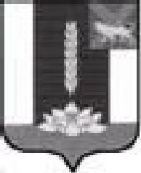 ДУМА ЧЕРНИГОВСКОГО РАЙОНА__________________________________________________________________РЕШЕНИЕПринято Думой Черниговского района11 декабря 2018 годаРуководствуясь Бюджетным кодексом Российской Федерации, статьями 21, 62 Устава Черниговского муниципального района1. Внести в Решение Думы Черниговского района от 12.12.2017 года № 79-НПА «О бюджете Черниговского района на 2018 год и плановый период 2019 и 2020 годов» следующие изменения и дополнения:1.1. Пункт 1 изложить в следующей редакции:«1.Утвердить основные характеристики бюджета Черниговского района на 2018 год:а) общий объем доходов районного бюджета в сумме 802 542,058 тыс. рублей, в том числе объем межбюджетных трансфертов, получаемых из других бюджетов бюджетной системы Российской Федерации - в сумме    485 566,058 тыс. рублей;б) общий объем расходов районного бюджета в сумме 811 400,245 тыс. рублей;в) размер дефицита районного бюджета в сумме 8 858,187 тыс. рублей.»1.2 Приложение 1 к Решению изложить в редакции приложения 1 к настоящему Решению.1.3 Приложение 7 к Решению изложить в редакции приложения 2 к настоящему Решению.1.4. Приложение 8 к Решению изложить в редакции приложения 3 к настоящему Решению.1.5 Приложение 10 к Решению изложить в редакции приложения 4 к настоящему Решению.1.6. Приложение 12 к Решению изложить в редакции приложения 5 к настоящему Решению.2. Настоящее Решение вступает в силу с момента опубликования в «Вестнике нормативных актов Черниговского района» приложении к газете «Новое время».Глава Черниговского района                                                              В.Н. Сёмкин12 декабря 2018 года№ 132-НПА Приложение 1 к решению Думы Черниговского районаот 12.12.2018 № 132-НПАПриложение 2 к решению Думы Черниговского районаот 12.12.2018 № 132-НПАПриложение 3 к решению Думы Черниговского районаот 12.12.2018 № 132-НПАПриложение 4 к решению Думы Черниговского районаот 12.12.2018 № 132-НПАПриложение 5 к решению Думы Черниговского районаот 12.12.2018 № 132-НПАО внесении изменений в бюджет Черниговского района на 2018 год и плановый период 2019 и 2020 годов Приложение 1к решению Думы Черниговского районаот 12.12.2017г. № 79-НПАПриложение 1к решению Думы Черниговского районаот 12.12.2017г. № 79-НПАПриложение 1к решению Думы Черниговского районаот 12.12.2017г. № 79-НПАИсточники внутреннего финансирования дефицита бюджета Черниговского района на 2018 годИсточники внутреннего финансирования дефицита бюджета Черниговского района на 2018 годИсточники внутреннего финансирования дефицита бюджета Черниговского района на 2018 годИсточники внутреннего финансирования дефицита бюджета Черниговского района на 2018 год(тыс. рублей)(тыс. рублей)Код бюджетной классификации Российской ФедерацииНаименование источниковСумма на 2018 годСумма на 2018 год123301 02 00 00 00 0000 000Кредиты кредитных организаций в валюте Российской Федерации4 989,6494 989,64901 02 00 00 05 0000 710Получение кредитов от кредитных организаций бюджетами муниципальных районов Российской Федерации в валюте Российской Федерации5 689,6495 689,64901 02 00 00 05 0000 810Погашение кредитов от кредитных организаций бюджетами муниципальных районов Российской Федерации в валюте Российской Федерации-700,000-700,000 01 05 00 00 00 0000 000Изменение остатков средств на счетах по учету средств бюджета2 777,8872 777,887 01 05 02 01 05 0000 510Увеличение прочих остатков денежных средств бюджетов муниципальных районов Российской Федерации-809 322,358-809 322,358 01 05 02 01 05 0000 610Уменьшение прочих остатков денежных средств бюджетов муниципальных районов Российской Федерации812 100,245812 100,24501 06 00 00 00 0000 000Иные источники внутреннего финансирования дефицитов бюджетов1 090,6511 090,651 01 06 05 00 00 0000 000Бюджетные кредиты, предоставленные внутри страны в валюте Российской Федерации1 090,6511 090,65101 06 05 00 00 0000 600Возврат бюджетных кредитов, предоставленных внутри страны в валюте Российской Федерации1 090,6511 090,65101 06 05 01 05 0000 640Возврат бюджетных кредитов, предоставленных юридическим лицам из бюджетов муниципальных районов Российской Федерации в валюте Российской Федерации1 090,6511 090,651Итого источников 8 858,1878 858,187Приложение 7к решению Думы Черниговского районаот 12.12.2017г. № 79-НПАк решению Думы Черниговского районаот 12.12.2017г. № 79-НПАк решению Думы Черниговского районаот 12.12.2017г. № 79-НПАОбъемы доходов районного бюджета в 2018 году                                                                                                                     (тыс. рублей)Объемы доходов районного бюджета в 2018 году                                                                                                                     (тыс. рублей)Объемы доходов районного бюджета в 2018 году                                                                                                                     (тыс. рублей)Наименование Код бюджетной классификации Российской ФедерацииСуммаНАЛОГОВЫЕ, НЕНАЛОГОВЫЕ ДОХОДЫ  1 00 00000 00 0000 000316 976,000Налоги на прибыль, доходы1 01 00000 00 0000 000258 632,000Налог на доходы физических лиц1 01 02000 01 0000 110258 632,000Налог на доходы физических лиц с доходов, источником которых является налоговый агент, за исключением доходов, в отношении которых исчисление и уплата налога осуществляются в соответствии со статьями 227, 227.1 и 228 Налогового кодекса Российской Федерации1 01 02010 01 0000 110257 182,000Налог на доходы физических лиц с доходов, полученных от осуществления деятельности физическими лицами, зарегистрированными в качестве индивидуальных предпринимателей, нотариусов, занимающихся частной практикой, адвокатов, учредивших адвокатские кабинеты, и других лиц, занимающихся частной практикой в соответствии со статьей 227 Налогового кодекса Российской Федерации1 01 02020 01 0000 110350,000Налог на доходы физических лиц с доходов, полученных физическими лицами в соответствии со статьей 228 Налогового Кодекса Российской Федерации1 01 02030 01 0000 110650,000Налог на доходы физических лиц в виде фиксированных авансовых платежей с доходов, полученных физическими лицами, являющимися иностранными гражданами, осуществляющими трудовую деятельность по найму у физических лиц на основании патента в соответствии со статьей 227.1 Налогового кодекса Российской Федерации1 01 02040 01 0000 110450,000Налоги на товары (работы, услуги), реализуемые на территории Российской Федерации1 03 00000 00 0000 0009 646,000Акцизы по подакцизным товарам (продукции), производимым на территории Российской Федерации1 03 02000 01 0000 1109 646,000Доходы от уплаты акцизов на дизельное топливо, подлежащие распределению между бюджетами субъектов Российской Федерации и местными бюджетами с учетом установленных дифференцированных нормативов отчислений в местные бюджеты1 03 02230 01 0000 1103 354,000Доходы от уплаты акцизов на моторные масла для дизельных и (или) карбюраторных (инжекторных) двигателей, подлежащие распределению между бюджетами субъектов Российской Федерации и местными бюджетами с учетом установленных дифференцированных нормативов отчислений в местные бюджеты1 03 02240 01 0000 11031,000Доходы от уплаты акцизов на автомобильный бензин, подлежащие распределению между бюджетами субъектов Российской Федерации и местными бюджетами с учетом установленных дифференцированных нормативов отчислений в местные бюджеты1 03 02250 01 0000 1106 261,000Налоги на совокупный доход1 05 00000 00 0000 00019 469,000Единый налог на вмененный доход для отдельных видов деятельности1 05 02000 02 0000 11016 890,000Единый налог на вмененный доход для отдельных видов деятельности1 05 02010 02 0000 11016 890,000Единый сельскохозяйственный налог1 05 03000 01 0000 1102 407,000Единый сельскохозяйственный налог1 05 03010 01 0000 1102 407,000Налог, взимаемый в связи с применением патентной системы налогообложения1 05 04000 02 0000 110172,000Налог, взимаемый в связи с применение патентной системы налогообложения, зачисляемый в бюджеты муниципальных районов1 05 04020 02 0000 110172,000Государственная пошлина, сборы1 08 00000 00 0000 0003 490,000Государственная пошлина по делам, рассматриваемым в судах общей юрисдикции, мировыми судьями (за исключением Верховного Суда Российской Федерации)1 08 03010 01 0000 1103 490,000Доходы от использования имущества, находящегося в государственной и муниципальной собственности1 11 00000 00 0000 00018 662,000Доходы, получаемые в виде арендной либо иной платы за передаваемое в возмездное пользование государственного и муниципального имущества (за исключением имущества бюджетных и автономных учреждений, а также имущества государственных и муниципальных унитарных предприятий, в том числе казенных)1 11 05000 00 0000 12017 542,000Доходы, получаемые в виде арендной платы за земельные участки, государственная собственность на которые не разграничена и которые расположены в границах сельских поселений   и межселенных территорий муниципальных районов, а также средства от продажи права на заключение договоров аренды указанных земельных участков1 11 05013 05 0000 1207 092,000Доходы, получаемые в виде арендной платы за земельные участки, государственная собственность на которые не разграничена и которые расположены в границах городских поселений, а также средства от продажи права на заключение договоров аренды указанных земельных участков1 11 05013 13 0000 1208 250,000Доходы от сдачи в аренду имущества, составляющего казну муниципальных районов (за исключением земельных участков)1 11 05075 05 0000 1202 200,000Доходы от перечисления части прибыли, остающейся после уплаты налогов и иных обязательных платежей муниципальных унитарных предприятий, созданных муниципальными районами1 11 07015 05 0000 1205,000Прочие поступления от использования имущества, находящегося в собственности муниципальных районов (за исключением имущества муниципальных бюджетных и автономных учреждений, а также имущества муниципальных унитарных предприятий, в том числе казенных)1 11 09045 05 0000 120 1 115,000Платежи при пользовании природными ресурсами1 12 00000 00 0000 000939,000Плата за негативное воздействие на окружающую среду1 12 01000 01 0000 120939,000Плата за выбросы загрязняющих веществ в атмосферный воздух стационарными объектами1 12 01010 01 0000 120469,000Плата за сброс загрязняющих веществ в водные объекты1 12 01030 01 0000 120250,000Плата за размещение отходов производства и потребления1 12 01040 01 6000 120220,000Плата за размещение отходов производства 1 12 01041 01 6000 120220,000Плата за размещение твердых коммунальных отходов1 12 01042 01 6000 1200,000Прочие доходы от компенсации затрат бюджетов муниципальных районов 1 13 00000 00 0000 000134,000Прочие доходы от компенсации затрат бюджетов муниципальных районов 1 13 0299 50 50000 130134,000Доходы от продажи материальных и нематериальных активов1 14 00000 00 0000 0002 302,000Доходы от реализации иного имущества, находящегося в собственности муниципальных районов (за исключением имущества муниципальных бюджетных и автономных учреждений, а также имущества муниципальных унитарных предприятий, в том числе казенных) в части реализации основных средств по указанному имуществу1 14 02053 05 0000 4101 552,000Доходы от продажи земельных участков, государственная собственность на которые не разграничена и которые расположены в границах сельских поселений и межселенных территорий муниципальных районов1 14 06013 05 0000 430100,000Доходы от продажи земельных участков, государственная собственность на которые не разграничена и которые расположены в границах городских поселений1 14 06013 13 0000 430650,000Штрафы, санкции, возмещение ущерба1 16 00000 00 0000 0003 702,000Денежные взыскания (штрафы) за нарушение законодательства о налогах и сборах, предусмотренные статьями 116, 118, 119.1, пунктами 1 и 2 статьи 120, статьями 125,126,128,129, 129.1, 132, 133, 134, 135, 135.1 Налогового кодекса Российской Федерации 1 16 03010 01 0000 14050,000Денежные взыскания (штрафы) за нарушение законодательства о применении контрольно-кассовой техники при осуществлении наличных денежных расчетов и (или) расчетов с использованием платежных карт1 16 06000 01 0000 14090,000Денежные взыскания (штрафы) за административные правонарушения в области государственного регулирования производства и оборота этилового спирта, алкогольной, спиртосодержащей продукции1 16 08010 01 0000 1405,000Денежные взыскания (штрафы) за административные правонарушения в области государственного регулирования производства и оборота табачной продукции 1 16 08020 01 0000 14010,000Денежные взыскания (штрафы) и иные суммы, взыскиваемые с лиц, виновных в совершении преступлений и в возмещение ущерба имуществу, зачисляемые в бюджеты муниципальных районов1 16 21050 05 0000 140530,000Денежные взыскания (штрафы) за нарушение законодательства Российской Федерации об охране и использовании животного мира1 16 25030 01 0000 14025,000Денежные взыскания (штрафы) за нарушение земельного законодательства1 16 25060 01 0000 140400,000Прочие денежные взыскания (штрафы) за правонарушения в области дорожного движения1 16 30030 01 0000 14012,000Денежные взыскания (штрафы) за нарушение законодательства Российской Федерации об административных правонарушениях, предусмотренные статьей 20.25 Кодекса Российской Федерации об административных правонарушениях1 16 43000 01 0000 1401 380,000Прочие поступления от денежных взысканий (штрафов) и иных сумм в возмещение ущерба, зачисляемые в бюджеты муниципальных районов.1 16 90050 05 0000 1401 200,000БЕЗВОЗМЕЗДНЫЕ ПОСТУПЛЕНИЯ ВСЕГО2 00 00000 00 0000 000485 566,058Безвозмездные поступления от других бюджетов бюджетной системы Российской Федерации2 02 00000 00 0000 000485 566,058Дотации бюджетам бюджетной системы Российской Федерации2 02 10000 00 0000 15142 422,842Дотации бюджетам муниципальных районов на выравнивание бюджетной обеспеченности2 02 15001 05 0000 1512 559,842Дотации бюджетам муниципальных районов на поддержку мер по обеспечению сбалансированности бюджетов2 02 15002 05 0000 15139 863,000Субсидии бюджетам субъектов Российской Федерации и муниципальных образований (межбюджетные субсидии)2 02 20000 00 0000 15140 386,318Прочие субсидии бюджетам муниципальных районов2 02 29999 05 0000 15137 945,420в том числе:Субсидии бюджетам муниципальных образований Приморского края для ликвидации чрезвычайных ситуаций в Приморском крае (проведение неотложных аварийно-восстановительных работ на пострадавших объектах дорожной инфраструктуры в Черниговском муниципальном районе)3 776,501Субсидии бюджетам муниципальных образований Приморского края для ликвидации чрезвычайных ситуаций в Приморском крае (проведение неотложных аварийно-восстановительных работ по защите населенных пунктов от затопления и аварийно-спасательных работ по проведению экстренных мероприятий по расчистке русел рек в Черниговском муниципальном районе)1 894,294Субсидии бюджетам муниципальных образований Приморского края на проектирование, строительство, капитальный ремонт подъездных автомобильных дорог, проездов к земельным участкам, предоставленным (предоставляемым) на бесплатной основе гражданам, имеющим трех и более детей, и гражданам, имеющим двух детей, а также молодым семьям за счет дорожного фонда Приморского края115,200Субсидии бюджетам муниципальных образований Приморского края на капитальный ремонт автомобильных дорог общего пользования населенных пунктов за счет дорожного фонда Приморского края2 995,842Субсидии на проектирование и (или) строительство, реконструкцию, модернизацию. Капитальный ремонт объектов водопроводно-канализационного хозяйства Приморского края19 840,794Субсидии бюджетам муниципальных образований Приморского края на содержание многофункциональных центров предоставления государственных и муниципальных услуг7 190,525Приобретение музыкальных инструментов и художественного инвентаря для учреждений дополнительного образования детей в сфере культуры в 2018 году292,263Субсидии бюджетам муниципальных образований Приморского края на капитальный ремонт зданий муниципальных общеобразовательных учреждений в 2018 году1 840,000Субсидии бюджетам муниципальных районов на реализацию мероприятий по обеспечению жильем молодых семей2 02 25497 05 0000 1511 459,550Субсидии бюджетам муниципальных районов на реализацию мероприятий государственной программы Российской Федерации "Доступная среда" на 2011-2020 годы2 02 25027 05 0000 151708,618Субсидия бюджетам муниципальных районов на поддержку отрасли культуры2 02 25519 05 0000 151272,730в т.ч.Субсидии бюджетам муниципальных образований на государственную поддержку лучших работников муниципальных учреждений культуры, находящихся на территории сельских поселений90,910Субсидии бюджетам муниципальных образований на государственную поддержку муниципальных учреждений культуры181,820Субвенции бюджетам бюджетной системы Российской Федерации2 02 30000 00 0000 151402 756,898 Субвенции бюджетам муниципальных районов на государственную регистрацию актов  гражданского состояния2 02 35930 05 0000 1512 436,600Субвенции бюджетам муниципальных районов на составление (изменение) списков кандидатов в присяжные заседатели федеральных судов общей юрисдикции в Российской Федерации2 02 35120 05 0000 151 421,2540Субвенции бюджетам муниципальных районов на осуществление первичного воинского учета на территориях, где отсутствуют военные комиссариаты2 02 35118 05 0000 1511 266,600Субвенции бюджетам муниципальных районов на выполнение передаваемых полномочий субъектов Российской Федерации2 02 30024 05 0000 151391 511,444в том числе:- субвенции бюджетам муниципальных районов Приморского края на осуществление отдельных государственных полномочий по расчету и предоставлению дотаций на выравнивание бюджетной обеспеченности бюджетам поселений, входящих в их состав19 466,626- субвенции на осуществление государственных полномочий по созданию и обеспечению деятельности комиссий по делам несовершеннолетних и защите их прав1 090,057- субвенции на выполнение органами местного самоуправления отдельных государственных полномочий по государственному управлению охраной труда582,287- субвенции на осуществление отдельных государственных полномочий по созданию административных комиссий 706,969- субвенции на осуществление государственных полномочий по регистрации и учету граждан, имеющих право на получение жилищных субсидий в связи с переселением из районов Крайнего Севера и приравненных к ним местностей0,234 - субвенции, предоставляемые бюджетам муниципальных образований на реализацию государственных полномочий Приморского края по организации проведения мероприятий по предупреждению и ликвидации болезней животных, их лечению, защите населения от болезней, общих для человека и животных557,573 - субвенции на получение общедоступного и бесплатного дошкольного, начального общего, основного общего, среднего общего и дополнительного образования детей в муниципальных общеобразовательных организациях Приморского края252 786,200- субвенции на обеспечение бесплатным питанием обучающихся в младших классах (1-4 включительно) в муниципальных образовательных учреждениях Приморского края5 878,000- субвенции на осуществление отдельных государственных полномочий по обеспечению бесплатным питанием детей, обучающихся в муниципальных общеобразовательных организациях1 950,763- субвенции на осуществление отдельных государственных полномочий по обеспечению мер социальной поддержки педагогическим работникам муниципальных общеобразовательных организаций640,735- субвенции на организацию и обеспечение оздоровления и отдыха детей Приморского края (за исключением организации отдыха детей в каникулярное время)6 606,000- субвенции на обеспечение государственных гарантий реализации прав на получение общедоступного и бесплатного дошкольного образования в муниципальных дошкольных образовательных организациях101 246,000Субвенции бюджетам муниципальных районов на компенсацию части платы, взимаемой с родителей (законных представителей) за присмотр и уход за детьми, посещающими образовательные организации, реализующие образовательные программы дошкольного образования2 02 30029 05 0000 1517 121,000Прочие безвозмездные поступления в бюджеты муниципальных районов2 07 05000 05 0000 180ИТОГО ДОХОДОВ802 542,058Приложение 8Приложение 8Приложение 8Приложение 8Приложение 8Приложение 8к решению Думы Черниговского районак решению Думы Черниговского районак решению Думы Черниговского районак решению Думы Черниговского районак решению Думы Черниговского районак решению Думы Черниговского районаот 12.12.2017 г. № 79-НПАот 12.12.2017 г. № 79-НПАот 12.12.2017 г. № 79-НПАот 12.12.2017 г. № 79-НПАот 12.12.2017 г. № 79-НПАот 12.12.2017 г. № 79-НПАРаспределение бюджетных ассигнований по разделам, подразделам, целевым статьям (муниципальным программам Черниговского района и непрограммным направлениям деятельности), группам (и подгруппам), видов расходов классификации расходов бюджетов на 2018 годРаспределение бюджетных ассигнований по разделам, подразделам, целевым статьям (муниципальным программам Черниговского района и непрограммным направлениям деятельности), группам (и подгруппам), видов расходов классификации расходов бюджетов на 2018 годРаспределение бюджетных ассигнований по разделам, подразделам, целевым статьям (муниципальным программам Черниговского района и непрограммным направлениям деятельности), группам (и подгруппам), видов расходов классификации расходов бюджетов на 2018 годРаспределение бюджетных ассигнований по разделам, подразделам, целевым статьям (муниципальным программам Черниговского района и непрограммным направлениям деятельности), группам (и подгруппам), видов расходов классификации расходов бюджетов на 2018 годРаспределение бюджетных ассигнований по разделам, подразделам, целевым статьям (муниципальным программам Черниговского района и непрограммным направлениям деятельности), группам (и подгруппам), видов расходов классификации расходов бюджетов на 2018 годРаспределение бюджетных ассигнований по разделам, подразделам, целевым статьям (муниципальным программам Черниговского района и непрограммным направлениям деятельности), группам (и подгруппам), видов расходов классификации расходов бюджетов на 2018 год(тыс. рублей)(тыс. рублей)(тыс. рублей)(тыс. рублей)(тыс. рублей)(тыс. рублей)НаименованиеРазделПодразделЦелевая статьяВид расходаСумма на 2018 годОБЩЕГОСУДАРСТВЕННЫЕ ВОПРОСЫ0100000000000000080 534,542Функционирование высшего должностного лица субъекта Российской Федерации и муниципального образования010200000000000002 134,434Непрограммные направления деятельности органов местного самоуправления010299000000000002 134,434Мероприятия непрограммных направлений деятельности органов местного самоуправления010299999000000002 134,434Глава Черниговского муниципального района010299999100100002 134,434Расходы на выплаты персоналу в целях обеспечения выполнения функций государственными (муниципальными) органами, казенными учреждениями, органами управления государственными внебюджетными фондами010299999100101002 134,434Расходы на выплаты персоналу государственных (муниципальных) органов010299999100101202 134,434Функционирование законодательных (представительных) органов государственной власти и представительных органов муниципальных образований010300000000000003 385,644Непрограммные направления деятельности органов местного самоуправления010399000000000003 385,644Мероприятия непрограммных направлений деятельности органов местного самоуправления010399999000000003 385,644Руководство и управление в сфере установленных функций органов местного самоуправления Черниговского муниципального района010399999100300001 408,460Расходы на выплаты персоналу в целях обеспечения выполнения функций государственными (муниципальными) органами, казенными учреждениями, органами управления государственными внебюджетными фондами010399999100301001 398,360Расходы на выплаты персоналу государственных (муниципальных) органов010399999100301201 398,360Закупка товаров, работ и услуг для государственных (муниципальных) нужд0103999991003020010,000Иные закупки товаров, работ и услуг для обеспечения государственных (муниципальных) нужд0103999991003024010,000Иные бюджетные ассигнования010399999100308000,100Уплата налогов, сборов и иных платежей010399999100308500,100Председатель Думы Черниговского района010399999100400001 809,184Расходы на выплаты персоналу в целях обеспечения выполнения функций государственными (муниципальными) органами, казенными учреждениями, органами управления государственными внебюджетными фондами010399999100401001 809,184Расходы на выплаты персоналу государственных (муниципальных) органов010399999100401201 809,184Депутаты Думы Черниговского района01039999910050000168,000Расходы на выплаты персоналу в целях обеспечения выполнения функций государственными (муниципальными) органами, казенными учреждениями, органами управления государственными внебюджетными фондами01039999910050100168,000Расходы на выплаты персоналу государственных (муниципальных) органов01039999910050120168,000Функционирование Правительства Российской Федерации, высших исполнительных органов государственной власти субъектов Российской Федерации, местных администраций0104000000000000030 422,154Непрограммные направления деятельности органов местного самоуправления0104990000000000030 422,154Мероприятия непрограммных направлений деятельности органов местного самоуправления0104999990000000030 422,154Руководство и управление в сфере установленных функций органов местного самоуправления Черниговского муниципального района0104999991003000028 749,810Расходы на выплаты персоналу в целях обеспечения выполнения функций государственными (муниципальными) органами, казенными учреждениями, органами управления государственными внебюджетными фондами0104999991003010026 280,434Расходы на выплаты персоналу государственных (муниципальных) органов0104999991003012026 280,434Закупка товаров, работ и услуг для государственных (муниципальных) нужд010499999100302001 253,518Иные закупки товаров, работ и услуг для обеспечения государственных (муниципальных) нужд010499999100302401 253,518Иные бюджетные ассигнования010499999100308001 215,858Уплата налогов, сборов и иных платежей010499999100308501 215,858Субвенции на создание и обеспечение деятельности комиссий по делам несовершеннолетних и защите их прав010499999930100001 090,057Расходы на выплаты персоналу в целях обеспечения выполнения функций государственными (муниципальными) органами, казенными учреждениями, органами управления государственными внебюджетными фондами010499999930101001 007,457Расходы на выплаты персоналу государственных (муниципальных) органов010499999930101201 007,457Закупка товаров, работ и услуг для государственных (муниципальных) нужд0104999999301020082,600Иные закупки товаров, работ и услуг для обеспечения государственных (муниципальных) нужд0104999999301024082,600Субвенции на выполнение органами местного самоуправления отдельных государственных полномочий по государственному управлению охраной труда01049999993100000582,287Расходы на выплаты персоналу в целях обеспечения выполнения функций государственными (муниципальными) органами, казенными учреждениями, органами управления государственными внебюджетными фондами01049999993100100541,148Расходы на выплаты персоналу государственных (муниципальных) органов01049999993100120541,148Закупка товаров, работ и услуг для государственных (муниципальных) нужд0104999999310020041,139Иные закупки товаров, работ и услуг для обеспечения государственных (муниципальных) нужд0104999999310024041,139Судебная система01050000000000000421,254Непрограммные направления деятельности органов местного самоуправления01059900000000000421,254Мероприятия непрограммных направлений деятельности органов местного самоуправления01059999900000000421,254Составление (изменение и дополнение) списков кандидатов в присяжные заседатели федеральных судов общей юрисдикции01059999951200000421,254Закупка товаров, работ и услуг для государственных (муниципальных) нужд01059999951200200421,254Иные закупки товаров, работ и услуг для обеспечения государственных (муниципальных) нужд01059999951200240421,254Обеспечение деятельности финансовых, налоговых и таможенных органов и органов финансового (финансово-бюджетного) надзора0106000000000000011 985,372Муниципальная программа "Долгосрочное финансовое планирование и организация бюджетного процесса, совершенствование межбюджетных отношений в Черниговском муниципальном районе" на 2017-2019 годы0106140000000000010 583,452Основное мероприятие "Управление бюджетным процессом в Черниговском районе"0106140010000000010 583,452Руководство и управление в сфере установленных функций органов местного самоуправления Черниговского муниципального района0106140011003000010 583,452Расходы на выплаты персоналу в целях обеспечения выполнения функций государственными (муниципальными) органами, казенными учреждениями, органами управления государственными внебюджетными фондами010614001100301009 918,452Расходы на выплаты персоналу государственных (муниципальных) органов010614001100301209 918,452Закупка товаров, работ и услуг для государственных (муниципальных) нужд01061400110030200661,500Иные закупки товаров, работ и услуг для обеспечения государственных (муниципальных) нужд01061400110030240661,500Иные бюджетные ассигнования010614001100308003,500Уплата налогов, сборов и иных платежей010614001100308503,500Непрограммные направления деятельности органов местного самоуправления010699000000000001 401,920Мероприятия непрограммных направлений деятельности органов местного самоуправления010699999000000001 401,920Руководство и управление в сфере установленных функций органов местного самоуправления Черниговского муниципального района01069999910030000262,600Расходы на выплаты персоналу в целях обеспечения выполнения функций государственными (муниципальными) органами, казенными учреждениями, органами управления государственными внебюджетными фондами010699999100301008,000Расходы на выплаты персоналу государственных (муниципальных) органов010699999100301208,000Закупка товаров, работ и услуг для государственных (муниципальных) нужд01069999910030200252,600Иные закупки товаров, работ и услуг для обеспечения государственных (муниципальных) нужд01069999910030240252,600Иные бюджетные ассигнования010699999100308002,000Уплата налогов, сборов и иных платежей010699999100308502,000Руководитель контрольно-счетной комиссии Черниговского района010699999100600001 139,320Расходы на выплаты персоналу в целях обеспечения выполнения функций государственными (муниципальными) органами, казенными учреждениями, органами управления государственными внебюджетными фондами010699999100601001 139,320Расходы на выплаты персоналу государственных (муниципальных) органов010699999100601201 139,320Резервные фонды011100000000000000,000Непрограммные направления деятельности органов местного самоуправления011199000000000000,000Мероприятия непрограммных направлений деятельности органов местного самоуправления011199999000000000,000Резервный фонд Администрации Черниговского муниципального района011199999202800000,000Иные бюджетные ассигнования011199999202808000,000Резервные средства011199999202808700,000Другие общегосударственные вопросы0113000000000000032 185,684Муниципальная программа "Противодействие и профилактика терроризма на территории Черниговского муниципального района" на 2017-2019 годы011308000000000000,000Основное мероприятие "Формирование системы мер пресечения и профилактики различных видов терроризма"011308001000000000,000Мероприятия по профилактике экстремизма и терроризма011308001202200000,000Закупка товаров, работ и услуг для государственных (муниципальных) нужд011308001202202000,000Иные закупки товаров, работ и услуг для обеспечения государственных (муниципальных) нужд011308001202202400,000Муниципальная программа "Развитие телекоммуникационной инфраструктуры органов государственной власти Приморского края и органов местного самоуправления"0113120000000000011 062,347Основное мероприятие "Организация предоставления государственных и муниципальных услуг в многофункциональных центрах"0113120010000000011 062,347Субсидии из краевого бюджета бюджетам муниципальных образований Приморского края на содержание многофункциональных центров предоставления государственных и муниципальных услуг011312001920700007 190,525Предоставление субсидий бюджетным, автономным учреждениям и иным некоммерческим организациям011312001920706007 190,525Субсидии бюджетным учреждениям011312001920706107 190,525Расходы на содержание многофункционального центра предоставления государственных и муниципальных услуг, в целях софинансирования которых из бюджета Приморского края предоставляются субсидии011312001S20700003 871,822Предоставление субсидий бюджетным, автономным учреждениям и иным некоммерческим организациям011312001S20706003 871,822Субсидии бюджетным учреждениям011312001S20706103 871,822Муниципальная программа "Патриотическое воспитание граждан Черниговского муниципального района" на 2017-2019 годы0113170000000000055,000Основное мероприятие "Совершенствование и развитие системы патриотического воспитания граждан"0113170010000000055,000Мероприятия по патриотическому воспитанию граждан Черниговского муниципального района0113170012016000055,000Социальное обеспечение и иные выплаты населению0113170012016030055,000Иные выплаты населению0113170012016036055,000Муниципальная программа "О противодействии коррупции в Администрации Черниговского района" на 2016-2018 годы011324000000000005,000Основное мероприятие "Совершенствование системы противодействия коррупции в Черниговском районе"011324001000000005,000Мероприятия по противодействию коррупции011324001206000005,000Закупка товаров, работ и услуг для государственных (муниципальных) нужд011324001206002005,000Иные закупки товаров, работ и услуг для обеспечения государственных (муниципальных) нужд011324001206002405,000Непрограммные направления деятельности органов местного самоуправления0113990000000000021 063,337Мероприятия непрограммных направлений деятельности органов местного самоуправления0113999990000000021 063,337Содержание и обслуживание казны Черниговского района (Реализация государственной политики в области приватизации и управления муниципальной собственностью)011399999202500002 204,215Закупка товаров, работ и услуг для государственных (муниципальных) нужд011399999202502002 190,465Иные закупки товаров, работ и услуг для обеспечения государственных (муниципальных) нужд011399999202502402 190,465Иные бюджетные ассигнования0113999992025080013,750Уплата налогов, сборов и иных платежей0113999992025085013,750Оценка недвижимости, признание прав и регулирование отношений по муниципальной собственности (Реализация государственной политики в области приватизации и управления муниципальной собственностью)0113999992026000053,700Закупка товаров, работ и услуг для государственных (муниципальных) нужд0113999992026020053,700Иные закупки товаров, работ и услуг для обеспечения государственных (муниципальных) нужд0113999992026024053,700Расходы, связанные с исполнением судебных актов и решений налоговых органов01139999920290000342,769Иные бюджетные ассигнования01139999920290800342,769Исполнение судебных актов01139999920290830342,769Осуществление переданных органам государственной власти субъектов Российской Федерации в соответствии с пунктом 1 статьи 4 Федерального закона "Об актах гражданского состояния" полномочий Российской Федерации по государственной регистрации актов гражданского состояния011399999593000002 436,600Расходы на выплаты персоналу в целях обеспечения выполнения функций государственными (муниципальными) органами, казенными учреждениями, органами управления государственными внебюджетными фондами011399999593001001 777,410Расходы на выплаты персоналу государственных (муниципальных) органов011399999593001201 777,410Закупка товаров, работ и услуг для государственных (муниципальных) нужд01139999959300200659,190Иные закупки товаров, работ и услуг для обеспечения государственных (муниципальных) нужд01139999959300240659,190Расходы на обеспечение деятельности (оказание услуг, выполнение работ) муниципальных учреждений Черниговского района0113999997001000015 319,083Расходы на выплаты персоналу в целях обеспечения выполнения функций государственными (муниципальными) органами, казенными учреждениями, органами управления государственными внебюджетными фондами011399999700101008 696,916Расходы на выплаты персоналу казенных учреждений011399999700101108 696,916Закупка товаров, работ и услуг для государственных (муниципальных) нужд011399999700102006 427,167Иные закупки товаров, работ и услуг для обеспечения государственных (муниципальных) нужд011399999700102406 427,167Иные бюджетные ассигнования01139999970010800195,000Уплата налогов, сборов и иных платежей01139999970010850195,000Субвенции на реализацию отдельных государственных полномочий по созданию административных комиссий01139999993030000706,969Расходы на выплаты персоналу в целях обеспечения выполнения функций государственными (муниципальными) органами, казенными учреждениями, органами управления государственными внебюджетными фондами01139999993030100626,038Расходы на выплаты персоналу государственных (муниципальных) органов01139999993030120626,038Закупка товаров, работ и услуг для государственных (муниципальных) нужд0113999999303020080,931Иные закупки товаров, работ и услуг для обеспечения государственных (муниципальных) нужд0113999999303024080,931НАЦИОНАЛЬНАЯ ОБОРОНА020000000000000001 266,600Мобилизационная и вневойсковая подготовка020300000000000001 266,600Непрограммные направления деятельности органов местного самоуправления020399000000000001 266,600Мероприятия непрограммных направлений деятельности органов местного самоуправления020399999000000001 266,600Субвенции бюджетам муниципальных районов на осуществление первичного воинского учета на территориях, где отсутствуют военные комиссариаты020399999511800001 266,600Межбюджетные трансферты020399999511805001 266,600Субвенции020399999511805301 266,600НАЦИОНАЛЬНАЯ ЭКОНОМИКА0400000000000000028 800,425Сельское хозяйство и рыболовство04050000000000000557,573Непрограммные направления деятельности органов местного самоуправления04059900000000000557,573Мероприятия непрограммных направлений деятельности органов местного самоуправления04059999900000000557,573Субвенции на организацию проведения мероприятий по предупреждению и ликвидации болезней животных, их лечению, защите населения от болезней, общих для человека и животных04059999993040000557,573Закупка товаров, работ и услуг для государственных (муниципальных) нужд04059999993040200557,573Иные закупки товаров, работ и услуг для обеспечения государственных (муниципальных) нужд04059999993040240557,573Водное хозяйство040600000000000002 388,054Непрограммные направления деятельности органов местного самоуправления040699000000000002 388,054Мероприятия непрограммных направлений деятельности органов местного самоуправления040699999000000002 388,054Резервный фонд Администрации Черниговского муниципального района04069999920280000493,760Закупка товаров, работ и услуг для государственных (муниципальных) нужд04069999920280200493,760Иные закупки товаров, работ и услуг для обеспечения государственных (муниципальных) нужд04069999920280240493,760Расходы, связанные с ликвидацией чрезвычайных ситуаций в Черниговском муниципальном районе040699999290200001 894,294Закупка товаров, работ и услуг для государственных (муниципальных) нужд040699999290202001 894,294Иные закупки товаров, работ и услуг для обеспечения государственных (муниципальных) нужд040699999290202401 894,294Транспорт040800000000000003 386,650Муниципальная программа "Развитие дорожного хозяйства и транспорта в Черниговском районе" на 2018-2020 годы040811000000000003 386,650Подпрограмма "Развитие транспортного хозяйства Черниговского района"040811200000000003 386,650Основное мероприятие "Организация транспортного обслуживания населения автомобильным транспортом"040811201000000003 386,650Мероприятия по организации транспортного обслуживания населения автомобильным транспортом040811201204700007,650Закупка товаров, работ и услуг для государственных (муниципальных) нужд040811201204702007,650Иные закупки товаров, работ и услуг для обеспечения государственных (муниципальных) нужд040811201204702407,650Субсидии организациям, оказывающим на территории Черниговского района услуги по транспортному обслуживанию населения в межпоселенческом сообщении в границах муниципального района040811201600100003 379,000Иные бюджетные ассигнования040811201600108003 379,000Субсидии юридическим лицам (кроме некоммерческих организаций), индивидуальным предпринимателям, физическим лицам -производителям товаров, работ, услуг040811201600108103 379,000Дорожное хозяйство (дорожные фонды)0409000000000000021 593,962Муниципальная программа "Развитие дорожного хозяйства и транспорта в Черниговском районе" на 2018-2020 годы0409110000000000015 191,409Подпрограмма "Ремонт и содержание дорог местного значения Черниговского муниципального района Приморского края"0409111000000000014 568,889Основное мероприятие "Восстановление и поддержание до нормативных требований транспортно-эксплуатационного состояния автомобильных дорог общего пользования"0409111010000000014 568,889Содержание действующей сети автомобильных дорог общего пользования местного значения040911101203200004 190,086Закупка товаров, работ и услуг для государственных (муниципальных) нужд040911101203202004 190,086Иные закупки товаров, работ и услуг для обеспечения государственных (муниципальных) нужд040911101203202404 190,086Капитальный ремонт и ремонт автомобильных дорог общего пользования местного значения040911101203300006 490,000Закупка товаров, работ и услуг для государственных (муниципальных) нужд040911101203302006 490,000Иные закупки товаров, работ и услуг для обеспечения государственных (муниципальных) нужд040911101203302406 490,000Субсидии на проектирование, строительство, капитальный ремонт и ремонт подъездных автомобильных дорог, проездов к земельным участкам, предоставленным (предоставляемым) на бесплатной основе гражданам, имеющим трех и более детей, а также молодым семьям, за счет дорожного фонда04091110192380000115,200Капитальные вложения в объекты недвижимого имущества государственной (муниципальной) собственности04091110192380400115,200Бюджетные инвестиции04091110192380410115,200Субсидии бюджетам муниципальных образований Приморского края на капитальный ремонт и ремонт автомобильных дорог общего пользования населенных пунктов за счет дорожного фонда Приморского края040911101923900002 995,842Закупка товаров, работ и услуг для государственных (муниципальных) нужд040911101923902002 995,842Иные закупки товаров, работ и услуг для обеспечения государственных (муниципальных) нужд040911101923902402 995,842Расходы на проектирование, строительство подъездных автомобильных дорог, проездов к земельным участкам, предоставленным (предоставляемым) на бесплатной основе гражданам, имеющим трех и более детей, в целях софинансирования которых из бюджета Приморского края предоставляется субсидия040911101S238000028,800Капитальные вложения в объекты недвижимого имущества государственной (муниципальной) собственности040911101S238040028,800Бюджетные инвестиции040911101S238041028,800Расходы на капитальный ремонт и ремонт автомобильных дорог общего пользования местного значения, в целях софинансирования которых из бюджета Приморского края предоставляются субсидии040911101S2390000748,961Закупка товаров, работ и услуг для государственных (муниципальных) нужд040911101S2390200748,961Иные закупки товаров, работ и услуг для обеспечения государственных (муниципальных) нужд040911101S2390240748,961Подпрограмма "Повышение безопасности дорожного движения на территории Черниговского района"04091130000000000622,520Основное мероприятие "Обеспечение безопасных условий движения"04091130100000000622,520Обеспечение мероприятий по развитию дорожно-транспортной инфраструктуры04091130120340000622,520Закупка товаров, работ и услуг для государственных (муниципальных) нужд04091130120340200622,520Иные закупки товаров, работ и услуг для обеспечения государственных (муниципальных) нужд04091130120340240622,520Непрограммные направления деятельности органов местного самоуправления040999000000000006 402,554Мероприятия непрограммных направлений деятельности органов местного самоуправления040999999000000006 402,554Резервный фонд Администрации Черниговского муниципального района040999999202800001 041,053Закупка товаров, работ и услуг для государственных (муниципальных) нужд040999999202802001 041,053Иные закупки товаров, работ и услуг для обеспечения государственных (муниципальных) нужд040999999202802401 041,053Расходы, связанные с ликвидацией чрезвычайных ситуаций в Черниговском муниципальном районе040999999290200003 776,501Закупка товаров, работ и услуг для государственных (муниципальных) нужд040999999290202003 776,501Иные закупки товаров, работ и услуг для обеспечения государственных (муниципальных) нужд040999999290202403 776,501Расходы на осуществление дорожной деятельности, связанные с ликвидацией чрезвычайных ситуаций в Черниговском муниципальном районе040999999290300001 585,000Закупка товаров, работ и услуг для государственных (муниципальных) нужд040999999290302001 585,000Иные закупки товаров, работ и услуг для обеспечения государственных (муниципальных) нужд040999999290302401 585,000Связь и информатика04100000000000000425,838Муниципальная программа "Формирование информационного общества в Черниговском районе" на 2018-2020 годы04100700000000000425,838Основное мероприятие "Развитие телекоммуникационной инфраструктуры органов местного самоуправления"04100700100000000425,838Реализация мероприятий по использованию информационно-коммуникационных технологий в целях совершенствования системы муниципального управления, предоставления услуг, создания и развития информационно-аналитических, учетных и функциональных систем Черниговского района04100700120210000425,838Закупка товаров, работ и услуг для государственных (муниципальных) нужд04100700120210200425,838Иные закупки товаров, работ и услуг для обеспечения государственных (муниципальных) нужд04100700120210240425,838Другие вопросы в области национальной экономики04120000000000000448,348Муниципальная программа "Развитие субъектов малого и среднего предпринимательства в Черниговском муниципальном районе" на 2017-2019 годы0412150000000000070,000Основное мероприятие "Формирование положительного образа предпринимателя, популяризация роли предпринимательства"0412150010000000070,000Организация и проведение мероприятий по празднованию Дня российского предпринимательства; Дня торговли и общественного питания, Дня работников сельского хозяйства, а также конкурса Лучший предпринимательский проект в Черниговском районе0412150012012000050,000Закупка товаров, работ и услуг для государственных (муниципальных) нужд0412150012012020020,000Иные закупки товаров, работ и услуг для обеспечения государственных (муниципальных) нужд0412150012012024020,000Предоставление субсидий бюджетным, автономным учреждениям и иным некоммерческим организациям0412150012012060030,000Субсидии бюджетным учреждениям0412150012012061030,000Организация универсальной ярмарки0412150012013000020,000Закупка товаров, работ и услуг для государственных (муниципальных) нужд0412150012013020020,000Иные закупки товаров, работ и услуг для обеспечения государственных (муниципальных) нужд0412150012013024020,000Муниципальная программа "Развитие внутреннего и въездного туризма в Черниговском муниципальном районе" на 2017-2019 годы0412230000000000020,000Основное мероприятие "Развитие туристического потенциала в Черниговском районе"0412230010000000020,000Мероприятия по развитию внутреннего и въездного туризма0412230012013000020,000Предоставление субсидий бюджетным, автономным учреждениям и иным некоммерческим организациям0412230012013060020,000Субсидии бюджетным учреждениям0412230012013061020,000Непрограммные направления деятельности органов местного самоуправления04129900000000000358,348Мероприятия непрограммных направлений деятельности органов местного самоуправления04129999900000000358,348Мероприятия по землеустройству и землепользованию04129999920020000358,348Закупка товаров, работ и услуг для государственных (муниципальных) нужд04129999920020200358,348Иные закупки товаров, работ и услуг для обеспечения государственных (муниципальных) нужд04129999920020240358,348ЖИЛИЩНО-КОММУНАЛЬНОЕ ХОЗЯЙСТВО0500000000000000029 047,950Жилищное хозяйство050100000000000001 244,260Муниципальная программа "Капитальный ремонт муниципального жилого фонда Черниговского муниципального района Приморского края" на 2018-2020 годы050110000000000001 238,350Основное мероприятие "Капитальный ремонт муниципального жилого фонда"050110001000000001 238,350Расходы в области жилищного хозяйства0501100012035000054,000Закупка товаров, работ и услуг для государственных (муниципальных) нужд0501100012035020054,000Иные закупки товаров, работ и услуг для обеспечения государственных (муниципальных) нужд0501100012035024054,000Взносы на капитальный ремонт общего имущества в многоквартирных домах за муниципальные помещения050110001203600001 184,350Закупка товаров, работ и услуг для государственных (муниципальных) нужд050110001203602001 184,350Иные закупки товаров, работ и услуг для обеспечения государственных (муниципальных) нужд050110001203602401 184,350Непрограммные направления деятельности органов местного самоуправления050199000000000005,910Мероприятия непрограммных направлений деятельности органов местного самоуправления050199999000000005,910Взносы на капитальный ремонт общего имущества в многоквартирных домах за муниципальные помещения050199999203600005,910Закупка товаров, работ и услуг для государственных (муниципальных) нужд050199999203602005,910Иные закупки товаров, работ и услуг для обеспечения государственных (муниципальных) нужд050199999203602405,910Коммунальное хозяйство0502000000000000026 858,573Муниципальная программа "Комплексное развитие систем коммунальной инфраструктуры Черниговского района" на 2017-2019 годы0502130000000000026 800,993Подпрограмма "Чистая вода" на 2017-2019 годы0502131000000000024 800,993Основное мероприятие "Обеспечение водоснабжения и водоотведения населенных пунктов Черниговского района"0502131010000000024 800,993Субсидии бюджетам муниципальных образований на проектирование и (или) строительство, реконструкцию, модернизацию и капитальный ремонт объектов водопроводно-канализационного хозяйства0502131019232000019 840,794Капитальные вложения в объекты недвижимого имущества государственной (муниципальной) собственности0502131019232040019 840,794Бюджетные инвестиции0502131019232041019 840,794Расходы на проектирование и строительство сетей водоснабжения и системы очистки воды, в целях софинансирования которых из бюджета Приморского края предоставляются субсидии050213101S23200004 960,199Капитальные вложения в объекты недвижимого имущества государственной (муниципальной) собственности050213101S23204004 960,199Бюджетные инвестиции050213101S23204104 960,199Подпрограмма "Развитие, ремонт (капитальный ремонт) и содержание объектов коммунальной инфраструктуры"050213200000000002 000,000Основное мероприятие "Повышение эффективности функционирования жилищно-коммунальных систем"050213201000000002 000,000Ремонт (капитальный ремонт) объектов коммунального хозяйства050213201204100002 000,000Закупка товаров, работ и услуг для государственных (муниципальных) нужд050213201204102002 000,000Иные закупки товаров, работ и услуг для обеспечения государственных (муниципальных) нужд050213201204102402 000,000Непрограммные направления деятельности органов местного самоуправления0502990000000000057,580Мероприятия непрограммных направлений деятельности органов местного самоуправления0502999990000000057,580Мероприятия в области коммунального хозяйства0502999992040000057,580Расходы на выплаты персоналу в целях обеспечения выполнения функций государственными (муниципальными) органами, казенными учреждениями, органами управления государственными внебюджетными фондами0502999992040010045,183Расходы на выплаты персоналу казенных учреждений0502999992040011045,183Закупка товаров, работ и услуг для государственных (муниципальных) нужд0502999992040020010,725Иные закупки товаров, работ и услуг для обеспечения государственных (муниципальных) нужд0502999992040024010,725Иные бюджетные ассигнования050299999204008001,671Уплата налогов, сборов и иных платежей050299999204008501,671Благоустройство05030000000000000944,883Муниципальная программа "Комплексное развитие систем коммунальной инфраструктуры Черниговского района" на 2017-2019 годы0503130000000000090,000Подпрограмма "Развитие, ремонт (капитальный ремонт) и содержание объектов коммунальной инфраструктуры"0503132000000000090,000Основное мероприятие "Улучшение условий и обеспечение комфортного проживания в Черниговском районе"0503132020000000090,000Мероприятия по благоустройству и содержанию территории Черниговского района0503132022042000090,000Закупка товаров, работ и услуг для государственных (муниципальных) нужд0503132022042020090,000Иные закупки товаров, работ и услуг для обеспечения государственных (муниципальных) нужд0503132022042024090,000Непрограммные направления деятельности органов местного самоуправления05039900000000000854,883Мероприятия непрограммных направлений деятельности органов местного самоуправления05039999900000000854,883Резервный фонд Администрации Черниговского муниципального района05039999920280000108,187Закупка товаров, работ и услуг для государственных (муниципальных) нужд05039999920280200108,187Иные закупки товаров, работ и услуг для обеспечения государственных (муниципальных) нужд05039999920280240108,187Содержание мест захоронения05039999920450000696,696Расходы на выплаты персоналу в целях обеспечения выполнения функций государственными (муниципальными) органами, казенными учреждениями, органами управления государственными внебюджетными фондами05039999920450100296,696Расходы на выплаты персоналу казенных учреждений05039999920450110296,696Закупка товаров, работ и услуг для государственных (муниципальных) нужд05039999920450200400,000Иные закупки товаров, работ и услуг для обеспечения государственных (муниципальных) нужд05039999920450240400,000Организация ритуальных услуг по погребению умерших, не имеющих близких родственников, либо законного представителя0503999992046000050,000Закупка товаров, работ и услуг для государственных (муниципальных) нужд0503999992046020050,000Иные закупки товаров, работ и услуг для обеспечения государственных (муниципальных) нужд0503999992046024050,000Другие вопросы в области жилищно-коммунального хозяйства050500000000000000,234Непрограммные направления деятельности органов местного самоуправления050599000000000000,234Мероприятия непрограммных направлений деятельности органов местного самоуправления050599999000000000,234Субвенции на регистрацию и учет граждан, имеющих право на получение жилищных субсидий в связи с переселением из районов Крайнего Севера и приравненных к ним местностям050599999931200000,234Закупка товаров, работ и услуг для государственных (муниципальных) нужд050599999931202000,234Иные закупки товаров, работ и услуг для обеспечения государственных (муниципальных) нужд050599999931202400,234ОБРАЗОВАНИЕ07000000000000000600 093,975Дошкольное образование07010000000000000173 778,800Муниципальная программа "Развитие образования в Черниговском муниципальном районе" на 2014-2020 годы07010100000000000173 183,480Подпрограмма "Развитие системы дошкольного образования Черниговского района на 2014-2020 годы"07010110000000000173 183,480Основное мероприятие "Реализация образовательных программ дошкольного образования"07010110100000000173 183,480Расходы на обеспечение деятельности (оказание услуг, выполнение работ) муниципальных учреждений Черниговского района0701011017001000071 782,169Предоставление субсидий бюджетным, автономным учреждениям и иным некоммерческим организациям0701011017001060071 782,169Субсидии бюджетным учреждениям0701011017001061071 782,169Погашение просроченной кредиторской задолженности07010110170080000155,311Предоставление субсидий бюджетным, автономным учреждениям и иным некоммерческим организациям07010110170080600155,311Субсидии бюджетным учреждениям07010110170080610155,311Субвенции на обеспечение государственных гарантий реализации прав на получение общедоступного и бесплатного дошкольного образования в муниципальных дошкольных образовательных организациях07010110193070000101 246,000Предоставление субсидий бюджетным, автономным учреждениям и иным некоммерческим организациям07010110193070600101 246,000Субсидии бюджетным учреждениям07010110193070610101 246,000Муниципальная программа "Энергоресурсосбережение и повышение энергетической эффективности на территории Черниговского муниципального района" на 2017-2019 годы07010600000000000434,250Основное мероприятие "Энергосбережение и повышение энергетической эффективности в системах коммунальной инфраструктуры"07010600100000000434,250Организационные, технические и технологические мероприятия по энергосбережению и повышению энергетической эффективности учреждений, финансируемых из бюджета Черниговского района07010600170050000434,250Предоставление субсидий бюджетным, автономным учреждениям и иным некоммерческим организациям07010600170050600434,250Субсидии бюджетным учреждениям07010600170050610434,250Непрограммные направления деятельности органов местного самоуправления07019900000000000161,070Мероприятия непрограммных направлений деятельности органов местного самоуправления07019999900000000161,070Расходы, связанные с исполнением судебных актов и решений налоговых органов07019999920290000161,070Предоставление субсидий бюджетным, автономным учреждениям и иным некоммерческим организациям07019999920290600161,070Субсидии бюджетным учреждениям07019999920290610161,070Общее образование07020000000000000351 568,340Муниципальная программа "Развитие образования в Черниговском муниципальном районе" на 2014-2020 годы07020100000000000350 844,364Подпрограмма "Развитие системы общего образования Черниговского района на 2014-2020 годы"07020120000000000349 762,106Основное мероприятие "Реализация образовательных программ начального общего, основного общего и среднего общего образования"07020120100000000346 211,957Организация и проведение единого государственного экзамена0702012012004000045,000Закупка товаров, работ и услуг для государственных (муниципальных) нужд0702012012004020045,000Иные закупки товаров, работ и услуг для обеспечения государственных (муниципальных) нужд0702012012004024045,000Расходы на обеспечение деятельности (оказание услуг, выполнение работ) муниципальных учреждений Черниговского района0702012017001000084 389,950Предоставление субсидий бюджетным, автономным учреждениям и иным некоммерческим организациям0702012017001060084 389,950Субсидии бюджетным учреждениям0702012017001061084 389,950Погашение просроченной кредиторской задолженности07020120170080000521,309Предоставление субсидий бюджетным, автономным учреждениям и иным некоммерческим организациям07020120170080600521,309Субсидии бюджетным учреждениям07020120170080610521,309Субвенции на осуществление отдельных государственных полномочий по обеспечению бесплатным питанием, обучающихся в младших классах (1-4 включительно) в муниципальных образовательных учреждениях070201201930500005 878,000Предоставление субсидий бюджетным, автономным учреждениям и иным некоммерческим организациям070201201930506005 878,000Субсидии бюджетным учреждениям070201201930506105 878,000Субвенции на обеспечение государственных гарантий реализации прав на получение общедоступного и бесплатного дошкольного, начального общего, основного общего, среднего общего, дополнительного образования детей в муниципальных общеобразовательных организациях07020120193060000252 786,200Предоставление субсидий бюджетным, автономным учреждениям и иным некоммерческим организациям07020120193060600252 786,200Субсидии бюджетным учреждениям07020120193060610252 786,200Субвенции на осуществление отдельных государственных полномочий по обеспечению мер социальной поддержки педагогическим работникам муниципальных общеобразовательных организаций07020120193140000640,735Предоставление субсидий бюджетным, автономным учреждениям и иным некоммерческим организациям07020120193140600640,735Субсидии бюджетным учреждениям07020120193140610640,735Субвенции на осуществление отдельных государственных полномочий по обеспечению бесплатным питанием детей, обучающихся в муниципальных общеобразовательных организациях070201201931500001 950,763Предоставление субсидий бюджетным, автономным учреждениям и иным некоммерческим организациям070201201931506001 950,763Субсидии бюджетным учреждениям070201201931506101 950,763Основное мероприятие "Развитие инфраструктуры общеобразовательных организаций"070201202000000003 550,149Расходы по оплате договоров на выполнение работ, оказание услуг, связанных с капитальным ремонтом нефинансовых активов, полученных в аренду или безвозмездное пользование, закрепленных за муниципальными учреждениями Черниговского района на праве оперативного управления070201202700200001 250,149Предоставление субсидий бюджетным, автономным учреждениям и иным некоммерческим организациям070201202700206001 250,149Субсидии бюджетным учреждениям070201202700206101 250,149Субсидии из краевого бюджета бюджетам муниципальных образований Приморского края на капитальный ремонт зданий муниципальных общеобразовательных учреждений070201202923400001 840,000Предоставление субсидий бюджетным, автономным учреждениям и иным некоммерческим организациям070201202923406001 840,000Субсидии бюджетным учреждениям070201202923406101 840,000Расходы на капитальный ремонт зданий муниципальных общеобразовательных учреждений, в целях софинансирования которых из бюджета Приморского края предоставляются субсидии070201202S2340000460,000Предоставление субсидий бюджетным, автономным учреждениям и иным некоммерческим организациям070201202S2340600460,000Субсидии бюджетным учреждениям070201202S2340610460,000Подпрограмма "Развитие системы дополнительного образования, отдыха, оздоровления и занятости детей и подростков Черниговского района"070201300000000001 082,258Основное мероприятие "Организация и обеспечение отдыха и оздоровления детей"070201302000000001 082,258Организация работы трудовых бригад с оплатой труда для подростков в образовательных учреждениях070201302200700001 082,258Предоставление субсидий бюджетным, автономным учреждениям и иным некоммерческим организациям070201302200706001 082,258Субсидии бюджетным учреждениям070201302200706101 082,258Муниципальная программа "Энергоресурсосбережение и повышение энергетической эффективности на территории Черниговского муниципального района" на 2017-2019 годы07020600000000000461,400Основное мероприятие "Энергосбережение и повышение энергетической эффективности в системах коммунальной инфраструктуры"07020600100000000461,400Организационные, технические и технологические мероприятия по энергосбережению и повышению энергетической эффективности учреждений, финансируемых из бюджета Черниговского района07020600170050000461,400Предоставление субсидий бюджетным, автономным учреждениям и иным некоммерческим организациям07020600170050600461,400Субсидии бюджетным учреждениям07020600170050610461,400Непрограммные направления деятельности органов местного самоуправления07029900000000000262,576Мероприятия непрограммных направлений деятельности органов местного самоуправления07029999900000000262,576Расходы, связанные с исполнением судебных актов и решений налоговых органов07029999920290000262,576Предоставление субсидий бюджетным, автономным учреждениям и иным некоммерческим организациям07029999920290600262,576Субсидии бюджетным учреждениям07029999920290610262,576Дополнительное образование детей0703000000000000049 946,874Муниципальная программа "Развитие образования в Черниговском муниципальном районе" на 2014-2020 годы0703010000000000028 792,306Подпрограмма "Развитие системы дополнительного образования, отдыха, оздоровления и занятости детей и подростков Черниговского района"0703013000000000028 792,306Основное мероприятие "Реализация дополнительных общеобразовательных программ и обеспечение условий их предоставления"0703013010000000028 792,306Расходы на обеспечение деятельности (оказание услуг, выполнение работ) муниципальных учреждений Черниговского района0703013017001000028 792,306Предоставление субсидий бюджетным, автономным учреждениям и иным некоммерческим организациям0703013017001060028 792,306Субсидии бюджетным учреждениям0703013017001061028 792,306Муниципальная программа "Развитие культуры в Черниговском районе" на 2017-2019 годы0703030000000000021 074,568Основное мероприятие "Обеспечение деятельности образовательных учреждений в сфере культуры"0703030020000000021 074,568Расходы на обеспечение деятельности (оказание услуг, выполнение работ) муниципальных учреждений Черниговского района0703030027001000020 709,239Предоставление субсидий бюджетным, автономным учреждениям и иным некоммерческим организациям0703030027001060020 709,239Субсидии бюджетным учреждениям0703030027001061020 709,239Субсидии бюджетам муниципальных образований Приморского края на приобретение музыкальных инструментов и художественного инвентаря для учреждений дополнительного образования в сфере культуры07030300292480000292,263Предоставление субсидий бюджетным, автономным учреждениям и иным некоммерческим организациям07030300292480600292,263Субсидии бюджетным учреждениям07030300292480610292,263Приобретение музыкальных инструментов и художественного инвентаря для учреждений дополнительно образования в сфере культуры070303002S248000073,066Предоставление субсидий бюджетным, автономным учреждениям и иным некоммерческим организациям070303002S248060073,066Субсидии бюджетным учреждениям070303002S248061073,066Муниципальная программа "Энергоресурсосбережение и повышение энергетической эффективности на территории Черниговского муниципального района" на 2017-2019 годы0703060000000000080,000Основное мероприятие "Энергосбережение и повышение энергетической эффективности в системах коммунальной инфраструктуры"0703060010000000080,000Организационные, технические и технологические мероприятия по энергосбережению и повышению энергетической эффективности учреждений, финансируемых из бюджета Черниговского района0703060017005000080,000Предоставление субсидий бюджетным, автономным учреждениям и иным некоммерческим организациям0703060017005060080,000Субсидии бюджетным учреждениям0703060017005061080,000Профессиональная подготовка, переподготовка и повышение квалификации07050000000000000285,000Муниципальная программа "Развитие образования в Черниговском муниципальном районе" на 2014-2020 годы07050100000000000285,000Подпрограмма "Обеспечение деятельности учреждений и органов управления системы образования Черниговского района" на 2014-2020 годы07050140000000000285,000Основное мероприятие "Развитие кадрового потенциала системы образования"07050140200000000285,000Повышение квалификации педагогических кадров07050140220100000285,000Расходы на выплаты персоналу в целях обеспечения выполнения функций государственными (муниципальными) органами, казенными учреждениями, органами управления государственными внебюджетными фондами07050140220100100285,000Расходы на выплаты персоналу казенных учреждений07050140220100110285,000Молодежная политика и оздоровление детей070700000000000007 056,000Муниципальная программа "Развитие образования в Черниговском муниципальном районе" на 2014-2020 годы070701000000000007 006,000Подпрограмма "Развитие системы дополнительного образования, отдыха, оздоровления и занятости детей и подростков Черниговского района"070701300000000007 006,000Основное мероприятие "Организация и обеспечение отдыха и оздоровления детей"070701302000000007 006,000Обеспечение отдыха детей и подростков в профильных лагерях при образовательных учреждениях07070130220060000350,000Предоставление субсидий бюджетным, автономным учреждениям и иным некоммерческим организациям07070130220060600350,000Субсидии бюджетным учреждениям07070130220060610350,000Информационно-методическое и материальное обеспечение отдыха и занятости детей и подростков0707013022008000050,000Предоставление субсидий бюджетным, автономным учреждениям и иным некоммерческим организациям0707013022008060050,000Субсидии бюджетным учреждениям0707013022008061050,000Субвенции на осуществление отдельных государственных полномочий по организации и обеспечению оздоровления и отдыха детей Приморского края (за исключением организации отдыха детей в каникулярное время)070701302930800006 606,000Социальное обеспечение и иные выплаты населению07070130293080300440,000Социальные выплаты гражданам, кроме публичных нормативных социальных выплат07070130293080320440,000Предоставление субсидий бюджетным, автономным учреждениям и иным некоммерческим организациям070701302930806006 166,000Субсидии бюджетным учреждениям070701302930806106 166,000Муниципальная программа "Молодежь района" на 2017-2019 годы0707200000000000050,000Основное мероприятие "Привлечение молодежи к общественной жизни села"0707200010000000050,000Проведение мероприятий для детей и молодежи0707200012003000050,000Закупка товаров, работ и услуг для государственных (муниципальных) нужд0707200012003020050,000Иные закупки товаров, работ и услуг для обеспечения государственных (муниципальных) нужд0707200012003024050,000Другие вопросы в области образования0709000000000000017 458,961Муниципальная программа "Развитие образования в Черниговском муниципальном районе" на 2014-2020 годы0709010000000000017 314,961Подпрограмма "Развитие системы дополнительного образования, отдыха, оздоровления и занятости детей и подростков Черниговского района"07090130000000000300,000Основное мероприятие "Реализация дополнительных общеобразовательных программ и обеспечение условий их предоставления"07090130100000000300,000Проведение мероприятий для детей и молодежи07090130120030000300,000Предоставление субсидий бюджетным, автономным учреждениям и иным некоммерческим организациям07090130120030600300,000Субсидии бюджетным учреждениям07090130120030610300,000Подпрограмма "Обеспечение деятельности учреждений и органов управления системы образования Черниговского района" на 2014-2020 годы0709014000000000017 014,961Основное мероприятие "Обеспечение деятельности учреждений и функций органов местного самоуправления"0709014010000000016 859,961Руководство и управление в сфере установленных функций органов местного самоуправления Черниговского муниципального района070901401100300004 854,472Расходы на выплаты персоналу в целях обеспечения выполнения функций государственными (муниципальными) органами, казенными учреждениями, органами управления государственными внебюджетными фондами070901401100301004 760,895Расходы на выплаты персоналу государственных (муниципальных) органов070901401100301204 760,895Закупка товаров, работ и услуг для государственных (муниципальных) нужд0709014011003020088,847Иные закупки товаров, работ и услуг для обеспечения государственных (муниципальных) нужд0709014011003024088,847Иные бюджетные ассигнования070901401100308004,730Уплата налогов, сборов и иных платежей070901401100308504,730Расходы на обеспечение деятельности (оказание услуг, выполнение работ) муниципальных учреждений Черниговского района0709014017001000012 005,489Расходы на выплаты персоналу в целях обеспечения выполнения функций государственными (муниципальными) органами, казенными учреждениями, органами управления государственными внебюджетными фондами0709014017001010010 721,176Расходы на выплаты персоналу казенных учреждений0709014017001011010 721,176Закупка товаров, работ и услуг для государственных (муниципальных) нужд070901401700102001 279,668Иные закупки товаров, работ и услуг для обеспечения государственных (муниципальных) нужд070901401700102401 279,668Иные бюджетные ассигнования070901401700108004,645Уплата налогов, сборов и иных платежей070901401700108504,645Основное мероприятие "Развитие кадрового потенциала системы образования"07090140200000000100,000Поощрение учителей07090140221100000100,000Закупка товаров, работ и услуг для государственных (муниципальных) нужд0709014022110020019,500Иные закупки товаров, работ и услуг для обеспечения государственных (муниципальных) нужд0709014022110024019,500Социальное обеспечение и иные выплаты населению0709014022110030080,500Премии и гранты0709014022110035080,500Основное мероприятие "Поддержка талантливой молодежи"0709014030000000055,000Поддержка талантливой молодежи Черниговского района0709014032009000055,000Социальное обеспечение и иные выплаты населению0709014032009030055,000Премии и гранты0709014032009035055,000Муниципальная программа "Патриотическое воспитание граждан Черниговского муниципального района" на 2017-2019 годы0709170000000000090,000Основное мероприятие "Совершенствование и развитие системы патриотического воспитания граждан"0709170010000000090,000Мероприятия по патриотическому воспитанию граждан Черниговского муниципального района0709170012016000090,000Предоставление субсидий бюджетным, автономным учреждениям и иным некоммерческим организациям0709170012016060090,000Субсидии бюджетным учреждениям0709170012016061090,000Муниципальная программа "Профилактика правонарушений на территории Черниговского муниципального района" на 2017-2019 годы0709190000000000054,000Основное мероприятие "Совершенствование системы охраны общественного порядка и профилактики правонарушений"0709190010000000054,000Мероприятия по профилактике правонарушений и борьбе с преступностью0709190012023000054,000Предоставление субсидий бюджетным, автономным учреждениям и иным некоммерческим организациям0709190012023060054,000Субсидии бюджетным учреждениям0709190012023061054,000КУЛЬТУРА И КИНЕМАТОГРАФИЯ0800000000000000037 208,395Культура0801000000000000037 208,395Муниципальная программа "Развитие культуры в Черниговском районе" на 2017-2019 годы0801030000000000036 346,777Основное мероприятие "Обеспечение деятельности и поддержка учреждений культуры Черниговского района"0801030010000000033 288,543Иные межбюджетные трансферты бюджетам поселений Черниговского района на исполнение Указа Президента Российской Федерации от 7 мая 2012 года №597 в части мероприятий, направленных на повышение средней заработной платы работников муниципальных учреждений культуры080103001400300005 484,500Межбюджетные трансферты080103001400305005 484,500Иные межбюджетные трансферты080103001400305405 484,500Расходы на обеспечение деятельности (оказание услуг, выполнение работ) муниципальных учреждений Черниговского района0801030017001000012 963,055Предоставление субсидий бюджетным, автономным учреждениям и иным некоммерческим организациям0801030017001060012 963,055Субсидии бюджетным учреждениям0801030017001061012 963,055Расходы на обеспечение деятельности (оказание услуг, выполнение работ) муниципальных учреждений библиотечного обслуживания Черниговского района0801030017101000014 540,986Предоставление субсидий бюджетным, автономным учреждениям и иным некоммерческим организациям0801030017101060014 540,986Субсидии бюджетным учреждениям0801030017101061014 540,986Поддержка лучших работников муниципальных учреждений культуры080103001L5192000100,000Социальное обеспечение и иные выплаты населению080103001L5192300100,000Премии и гранты080103001L5192350100,000Поддержка муниципальных учреждений культуры080103001L5193000200,002Предоставление субсидий бюджетным, автономным учреждениям и иным некоммерческим организациям080103001L5193600200,002Субсидии бюджетным учреждениям080103001L5193610200,002Основное мероприятие "Организация проведения социально значимых культурных мероприятий"080103004000000003 058,234Организация проведения социально-значимых культурно-массовых мероприятий, направленных на сохранение, создание, популяризацию культурных ценностей, в том числе мероприятий, приуроченных к празднованию государственных праздников08010300420170000322,728Предоставление субсидий бюджетным, автономным учреждениям и иным некоммерческим организациям08010300420170600322,728Субсидии бюджетным учреждениям08010300420170610322,728Проведение краевого фестиваля современного любительского творчества Черниговские родники08010300420180000125,000Предоставление субсидий бюджетным, автономным учреждениям и иным некоммерческим организациям08010300420180600125,000Субсидии бюджетным учреждениям08010300420180610125,000Организация и проведение новогодних мероприятий080103004201900002 610,506Предоставление субсидий бюджетным, автономным учреждениям и иным некоммерческим организациям080103004201906002 610,506Субсидии бюджетным учреждениям080103004201906102 610,506Муниципальная программа "Энергоресурсосбережение и повышение энергетической эффективности на территории Черниговского муниципального района" на 2017-2019 годы0801060000000000023,000Основное мероприятие "Энергосбережение и повышение энергетической эффективности в системах коммунальной инфраструктуры"0801060010000000023,000Организационные, технические и технологические мероприятия по энергосбережению и повышению энергетической эффективности учреждений, финансируемых из бюджета Черниговского района0801060017005000023,000Предоставление субсидий бюджетным, автономным учреждениям и иным некоммерческим организациям0801060017005060023,000Субсидии бюджетным учреждениям0801060017005061023,000Муниципальная программа "Патриотическое воспитание граждан Черниговского муниципального района" на 2017-2019 годы0801170000000000030,000Основное мероприятие "Совершенствование и развитие системы патриотического воспитания граждан"0801170010000000030,000Мероприятия по патриотическому воспитанию граждан Черниговского муниципального района0801170012016000030,000Предоставление субсидий бюджетным, автономным учреждениям и иным некоммерческим организациям0801170012016060030,000Субсидии бюджетным учреждениям0801170012016061030,000Муниципальная программа "Формирование доступной среды жизнедеятельности для инвалидов и других маломобильных групп населения Черниговского муниципального района" на 2017-2019 годы08012200000000000808,618Основное мероприятие "Мероприятия, направленные на повышение социальной адаптации и обеспечение доступности получения услуг инвалидами и другими маломобильными группами населения"08012200100000000808,618Социальная адаптация инвалидов, вовлечение их в общественно-культурную и спортивную жизнь, творческая и социокультурная реабилитация инвалидов0801220012015000078,741Предоставление субсидий бюджетным, автономным учреждениям и иным некоммерческим организациям0801220012015060078,741Субсидии бюджетным учреждениям0801220012015061078,741Расходы на мероприятия государственной программы Российской Федерации "Доступная среда" на 2011 - 2020 годы за счет средств бюджета Черниговского района080122001L0270000729,877Предоставление субсидий бюджетным, автономным учреждениям и иным некоммерческим организациям080122001L0270600729,877Субсидии бюджетным учреждениям080122001L0270610729,877СОЦИАЛЬНАЯ ПОЛИТИКА1000000000000000011 477,567Пенсионное обеспечение100100000000000002 081,477Непрограммные направления деятельности органов местного самоуправления100199000000000002 081,477Мероприятия непрограммных направлений деятельности органов местного самоуправления100199999000000002 081,477Пенсии за выслугу лет муниципальным служащим Черниговского района100199999800100002 081,477Закупка товаров, работ и услуг для государственных (муниципальных) нужд100199999800102000,100Иные закупки товаров, работ и услуг для обеспечения государственных (муниципальных) нужд100199999800102400,100Социальное обеспечение и иные выплаты населению100199999800103002 081,377Публичные нормативные социальные выплаты гражданам100199999800103102 081,377Социальное обеспечение населения100300000000000002 275,090Муниципальная программа "Социальное развитие села в Черниговском районе" на 2017-2019 годы10030200000000000415,540Основное направление "Социальные выплаты отдельным категориям граждан на обеспечение жильем"10030200100000000415,540Социальные выплаты на обеспечение жильем граждан Российской Федерации, проживающих в сельской местности Черниговского района10030200180020000168,235Социальное обеспечение и иные выплаты населению10030200180020300168,235Социальные выплаты гражданам, кроме публичных нормативных социальных выплат10030200180020320168,235Социальные выплаты на обеспечение жильем молодых семей и молодых специалистов Российской Федерации, проживающих в сельской местности Черниговского района10030200180030000247,305Социальное обеспечение и иные выплаты населению10030200180030300247,305Социальные выплаты гражданам, кроме публичных нормативных социальных выплат10030200180030320247,305Муниципальная программа "Обеспечение жильем молодых семей Черниговского района" на 2017-2020 годы100321000000000001 859,550Основное мероприятие "Обеспечение выплаты молодым семьям субсидии на приобретение (строительство) жилья экономкласса"100321001000000001 859,550Предоставление социальных выплат молодым семьям - участникам Подпрограммы для приобретения (строительства) жилья экономкласса100321001L49700001 859,550Социальное обеспечение и иные выплаты населению100321001L49703001 859,550Социальные выплаты гражданам, кроме публичных нормативных социальных выплат100321001L49703201 859,550Охрана семьи и детства100400000000000007 121,000Муниципальная программа "Развитие образования в Черниговском муниципальном районе" на 2014-2020 годы100401000000000007 121,000Основное мероприятие "Реализация образовательных программ дошкольного образования"100401101000000007 121,000Субвенции на компенсацию части родительской платы за присмотр и уход за детьми в образовательных организациях, реализующих образовательную программу дошкольного образования100401101930900007 121,000Закупка товаров, работ и услуг для государственных (муниципальных) нужд1004011019309020070,505Иные закупки товаров, работ и услуг для обеспечения государственных (муниципальных) нужд1004011019309024070,505Социальное обеспечение и иные выплаты населению100401101930903007 050,495Публичные нормативные социальные выплаты гражданам100401101930903107 050,495ФИЗИЧЕСКАЯ КУЛЬТУРА И СПОРТ11000000000000000930,000Массовый спорт11020000000000000930,000Муниципальная программа "Развитие физической культуры и спорта в Черниговском муниципальном районе" на 2017-2020 годы11020400000000000930,000Основное мероприятие "Создание условий для привлечения населения к занятиям спортом"11020400100000000930,000Организация, проведение и участие в спортивных мероприятиях11020400120200000930,000Расходы на выплаты персоналу в целях обеспечения выполнения функций государственными (муниципальными) органами, казенными учреждениями, органами управления государственными внебюджетными фондами11020400120200100713,000Расходы на выплаты персоналу казенных учреждений11020400120200110713,000Закупка товаров, работ и услуг для государственных (муниципальных) нужд11020400120200200150,000Иные закупки товаров, работ и услуг для обеспечения государственных (муниципальных) нужд11020400120200240150,000Иные бюджетные ассигнования1102040012020080067,000Уплата налогов, сборов и иных платежей1102040012020085067,000СРЕДСТВА МАССОВОЙ ИНФОРМАЦИИ120000000000000001 200,000Периодическая печать и издательства120200000000000001 200,000Муниципальная программа "Развитие муниципальной службы и информационной политики в Черниговском районе" на 2017-2019 годы120218000000000001 200,000Основное мероприятие "Информационная открытость органов местного самоуправления Черниговского района"120218002000000001 200,000Субсидии на возмещение затрат, связанных с опубликованием муниципальных правовых актов, доведением до жителей Черниговского района официальной информации120218002600200001 200,000Иные бюджетные ассигнования120218002600208001 200,000Субсидии юридическим лицам (кроме некоммерческих организаций), индивидуальным предпринимателям, физическим лицам -производителям товаров, работ, услуг120218002600208101 200,000 МЕЖБЮДЖЕТНЫЕ ТРАНСФЕРТЫ ОБЩЕГО ХАРАКТЕРА БЮДЖЕТАМ СУБЪЕКТОВ РОССИЙСКОЙ ФЕДЕРАЦИИ И МУНИЦИПАЛЬНЫХ ОБРАЗОВАНИЙ1400000000000000020 840,791Дотации на выравнивание бюджетной обеспеченности субъектов Российской Федерации и муниципальных образований1401000000000000020 840,791Муниципальная программа "Долгосрочное финансовое планирование и организация бюджетного процесса, совершенствование межбюджетных отношений в Черниговском муниципальном районе" на 2017-2019 годы1401140000000000020 840,791Основное мероприятие "Совершенствование межбюджетных отношений в Черниговском районе"1401140020000000020 840,791Дотации на выравнивание бюджетной обеспеченности поселений из районного фонда финансовой поддержки поселений, входящих в состав Черниговского района140114002400100001 374,165Межбюджетные трансферты140114002400105001 374,165Дотации140114002400105101 374,165Субвенции бюджетам муниципальных районов Приморского края на осуществление отдельных государственных полномочий по расчету и предоставлению дотаций на выравнивание бюджетной обеспеченности бюджетам поселений, входящих в их состав1401140029311000019 466,626Межбюджетные трансферты1401140029311050019 466,626Дотации1401140029311051019 466,626Всего расходов:Всего расходов:Всего расходов:Всего расходов:Всего расходов:811 400,245Приложение 10Приложение 10Приложение 10Приложение 10Приложение 10Приложение 10Приложение 10к решению Думы Черниговского районак решению Думы Черниговского районак решению Думы Черниговского районак решению Думы Черниговского районак решению Думы Черниговского районак решению Думы Черниговского районак решению Думы Черниговского районаот 12.12.2017г. №79-НПАот 12.12.2017г. №79-НПАот 12.12.2017г. №79-НПАот 12.12.2017г. №79-НПАот 12.12.2017г. №79-НПАот 12.12.2017г. №79-НПАот 12.12.2017г. №79-НПАРаспределение бюджетных ассигнований из районного бюджета в ведомственной структуре расходов районного бюджета на 2018 год               (тыс. рублей)Распределение бюджетных ассигнований из районного бюджета в ведомственной структуре расходов районного бюджета на 2018 год               (тыс. рублей)Распределение бюджетных ассигнований из районного бюджета в ведомственной структуре расходов районного бюджета на 2018 год               (тыс. рублей)Распределение бюджетных ассигнований из районного бюджета в ведомственной структуре расходов районного бюджета на 2018 год               (тыс. рублей)Распределение бюджетных ассигнований из районного бюджета в ведомственной структуре расходов районного бюджета на 2018 год               (тыс. рублей)Распределение бюджетных ассигнований из районного бюджета в ведомственной структуре расходов районного бюджета на 2018 год               (тыс. рублей)Распределение бюджетных ассигнований из районного бюджета в ведомственной структуре расходов районного бюджета на 2018 год               (тыс. рублей)НаименованиеВедРазделПодразделЦелевая статьяВид расходовСумма на 2018 годАдминистрация Черниговского района00500000000000000000182 710,674ОБЩЕГОСУДАРСТВЕННЫЕ ВОПРОСЫ0050100000000000000065 547,270Функционирование высшего должностного лица субъекта Российской Федерации и муниципального образования005010200000000000002 134,434Непрограммные направления деятельности органов местного самоуправления005010299000000000002 134,434Мероприятия непрограммных направлений деятельности органов местного самоуправления005010299999000000002 134,434Глава Черниговского муниципального района005010299999100100002 134,434Расходы на выплаты персоналу в целях обеспечения выполнения функций государственными (муниципальными) органами, казенными учреждениями, органами управления государственными внебюджетными фондами005010299999100101002 134,434Расходы на выплаты персоналу государственных (муниципальных) органов005010299999100101202 134,434Функционирование Правительства Российской Федерации, высших исполнительных органов государственной власти субъектов Российской Федерации, местных администраций0050104000000000000030 422,154Непрограммные направления деятельности органов местного самоуправления0050104990000000000030 422,154Мероприятия непрограммных направлений деятельности органов местного самоуправления0050104999990000000030 422,154Руководство и управление в сфере установленных функций органов местного самоуправления Черниговского муниципального района0050104999991003000028 749,810Расходы на выплаты персоналу в целях обеспечения выполнения функций государственными (муниципальными) органами, казенными учреждениями, органами управления государственными внебюджетными фондами0050104999991003010026 280,434Расходы на выплаты персоналу государственных (муниципальных) органов0050104999991003012026 280,434Закупка товаров, работ и услуг для государственных (муниципальных) нужд005010499999100302001 253,518Иные закупки товаров, работ и услуг для обеспечения государственных (муниципальных) нужд005010499999100302401 253,518Иные бюджетные ассигнования005010499999100308001 215,858Уплата налогов, сборов и иных платежей005010499999100308501 215,858Субвенции на создание и обеспечение деятельности комиссий по делам несовершеннолетних и защите их прав005010499999930100001 090,057Расходы на выплаты персоналу в целях обеспечения выполнения функций государственными (муниципальными) органами, казенными учреждениями, органами управления государственными внебюджетными фондами005010499999930101001 007,457Расходы на выплаты персоналу государственных (муниципальных) органов005010499999930101201 007,457Закупка товаров, работ и услуг для государственных (муниципальных) нужд0050104999999301020082,600Иные закупки товаров, работ и услуг для обеспечения государственных (муниципальных) нужд0050104999999301024082,600Субвенции на выполнение органами местного самоуправления отдельных государственных полномочий по государственному управлению охраной труда00501049999993100000582,287Расходы на выплаты персоналу в целях обеспечения выполнения функций государственными (муниципальными) органами, казенными учреждениями, органами управления государственными внебюджетными фондами00501049999993100100541,148Расходы на выплаты персоналу государственных (муниципальных) органов00501049999993100120541,148Закупка товаров, работ и услуг для государственных (муниципальных) нужд0050104999999310020041,139Иные закупки товаров, работ и услуг для обеспечения государственных (муниципальных) нужд0050104999999310024041,139Судебная система00501050000000000000421,254Непрограммные направления деятельности органов местного самоуправления00501059900000000000421,254Мероприятия непрограммных направлений деятельности органов местного самоуправления00501059999900000000421,254Составление (изменение и дополнение) списков кандидатов в присяжные заседатели федеральных судов общей юрисдикции00501059999951200000421,254Закупка товаров, работ и услуг для государственных (муниципальных) нужд00501059999951200200421,254Иные закупки товаров, работ и услуг для обеспечения государственных (муниципальных) нужд00501059999951200240421,254Обеспечение деятельности финансовых, налоговых и таможенных органов и органов финансового (финансово-бюджетного) надзора00501060000000000000677,652Муниципальная программа "Долгосрочное финансовое планирование и организация бюджетного процесса, совершенствование межбюджетных отношений в Черниговском муниципальном районе" на 2017-2019 годы00501061400000000000677,652Основное мероприятие "Управление бюджетным процессом в Черниговском районе"00501061400100000000677,652Руководство и управление в сфере установленных функций органов местного самоуправления Черниговского муниципального района00501061400110030000677,652Расходы на выплаты персоналу в целях обеспечения выполнения функций государственными (муниципальными) органами, казенными учреждениями, органами управления государственными внебюджетными фондами00501061400110030100677,652Расходы на выплаты персоналу государственных (муниципальных) органов00501061400110030120677,652Резервные фонды005011100000000000000,000Непрограммные направления деятельности органов местного самоуправления005011199000000000000,000Мероприятия непрограммных направлений деятельности органов местного самоуправления005011199999000000000,000Резервный фонд Администрации Черниговского муниципального района005011199999202800000,000Иные бюджетные ассигнования005011199999202808000,000Резервные средства005011199999202808700,000Другие общегосударственные вопросы0050113000000000000031 891,776Муниципальная программа "Противодействие и профилактика терроризма на территории Черниговского муниципального района" на 2017-2019 годы005011308000000000000,000Основное мероприятие "Формирование системы мер пресечения и профилактики различных видов терроризма"005011308001000000000,000Мероприятия по профилактике экстремизма и терроризма005011308001202200000,000Закупка товаров, работ и услуг для государственных (муниципальных) нужд005011308001202202000,000Иные закупки товаров, работ и услуг для обеспечения государственных (муниципальных) нужд005011308001202202400,000Муниципальная программа "Развитие телекоммуникационной инфраструктуры органов государственной власти Приморского края и органов местного самоуправления"0050113120000000000011 062,347Основное мероприятие "Организация предоставления государственных и муниципальных услуг в многофункциональных центрах"0050113120010000000011 062,347Субсидии из краевого бюджета бюджетам муниципальных образований Приморского края на содержание многофункциональных центров предоставления государственных и муниципальных услуг005011312001920700007 190,525Предоставление субсидий бюджетным, автономным учреждениям и иным некоммерческим организациям005011312001920706007 190,525Субсидии бюджетным учреждениям005011312001920706107 190,525Расходы на содержание многофункционального центра предоставления государственных и муниципальных услуг, в целях софинансирования которых из бюджета Приморского края предоставляются субсидии005011312001S20700003 871,822Предоставление субсидий бюджетным, автономным учреждениям и иным некоммерческим организациям005011312001S20706003 871,822Субсидии бюджетным учреждениям005011312001S20706103 871,822Муниципальная программа "Патриотическое воспитание граждан Черниговского муниципального района" на 2017-2019 годы0050113170000000000055,000Основное мероприятие "Совершенствование и развитие системы патриотического воспитания граждан"0050113170010000000055,000Мероприятия по патриотическому воспитанию граждан Черниговского муниципального района0050113170012016000055,000Социальное обеспечение и иные выплаты населению0050113170012016030055,000Иные выплаты населению0050113170012016036055,000Муниципальная программа "О противодействии коррупции в Администрации Черниговского района" на 2016-2018 годы005011324000000000005,000Основное мероприятие "Совершенствование системы противодействия коррупции в Черниговском районе"005011324001000000005,000Мероприятия по противодействию коррупции005011324001206000005,000Закупка товаров, работ и услуг для государственных (муниципальных) нужд005011324001206002005,000Иные закупки товаров, работ и услуг для обеспечения государственных (муниципальных) нужд005011324001206002405,000Непрограммные направления деятельности органов местного самоуправления0050113990000000000020 769,429Мероприятия непрограммных направлений деятельности органов местного самоуправления0050113999990000000020 769,429Содержание и обслуживание казны Черниговского района (Реализация государственной политики в области приватизации и управления муниципальной собственностью)005011399999202500002 204,215Закупка товаров, работ и услуг для государственных (муниципальных) нужд005011399999202502002 190,465Иные закупки товаров, работ и услуг для обеспечения государственных (муниципальных) нужд005011399999202502402 190,465Иные бюджетные ассигнования0050113999992025080013,750Уплата налогов, сборов и иных платежей0050113999992025085013,750Оценка недвижимости, признание прав и регулирование отношений по муниципальной собственности (Реализация государственной политики в области приватизации и управления муниципальной собственностью)0050113999992026000053,700Закупка товаров, работ и услуг для государственных (муниципальных) нужд0050113999992026020053,700Иные закупки товаров, работ и услуг для обеспечения государственных (муниципальных) нужд0050113999992026024053,700Расходы, связанные с исполнением судебных актов и решений налоговых органов0050113999992029000048,861Иные бюджетные ассигнования0050113999992029080048,861Исполнение судебных актов0050113999992029083048,861Осуществление переданных органам государственной власти субъектов Российской Федерации в соответствии с пунктом 1 статьи 4 Федерального закона "Об актах гражданского состояния" полномочий Российской Федерации по государственной регистрации актов гражданского состояния005011399999593000002 436,600Расходы на выплаты персоналу в целях обеспечения выполнения функций государственными (муниципальными) органами, казенными учреждениями, органами управления государственными внебюджетными фондами005011399999593001001 777,410Расходы на выплаты персоналу государственных (муниципальных) органов005011399999593001201 777,410Закупка товаров, работ и услуг для государственных (муниципальных) нужд00501139999959300200659,190Иные закупки товаров, работ и услуг для обеспечения государственных (муниципальных) нужд00501139999959300240659,190Расходы на обеспечение деятельности (оказание услуг, выполнение работ) муниципальных учреждений Черниговского района0050113999997001000015 319,083Расходы на выплаты персоналу в целях обеспечения выполнения функций государственными (муниципальными) органами, казенными учреждениями, органами управления государственными внебюджетными фондами005011399999700101008 696,916Расходы на выплаты персоналу казенных учреждений005011399999700101108 696,916Закупка товаров, работ и услуг для государственных (муниципальных) нужд005011399999700102006 427,167Иные закупки товаров, работ и услуг для обеспечения государственных (муниципальных) нужд005011399999700102406 427,167Иные бюджетные ассигнования00501139999970010800195,000Уплата налогов, сборов и иных платежей00501139999970010850195,000Субвенции на реализацию отдельных государственных полномочий по созданию административных комиссий00501139999993030000706,969Расходы на выплаты персоналу в целях обеспечения выполнения функций государственными (муниципальными) органами, казенными учреждениями, органами управления государственными внебюджетными фондами00501139999993030100626,038Расходы на выплаты персоналу государственных (муниципальных) органов00501139999993030120626,038Закупка товаров, работ и услуг для государственных (муниципальных) нужд0050113999999303020080,931Иные закупки товаров, работ и услуг для обеспечения государственных (муниципальных) нужд0050113999999303024080,931НАЦИОНАЛЬНАЯ ЭКОНОМИКА0050400000000000000028 780,425Сельское хозяйство и рыболовство00504050000000000000557,573Непрограммные направления деятельности органов местного самоуправления00504059900000000000557,573Мероприятия непрограммных направлений деятельности органов местного самоуправления00504059999900000000557,573Субвенции на организацию проведения мероприятий по предупреждению и ликвидации болезней животных, их лечению, защите населения от болезней, общих для человека и животных00504059999993040000557,573Закупка товаров, работ и услуг для государственных (муниципальных) нужд00504059999993040200557,573Иные закупки товаров, работ и услуг для обеспечения государственных (муниципальных) нужд00504059999993040240557,573Водное хозяйство005040600000000000002 388,054Непрограммные направления деятельности органов местного самоуправления005040699000000000002 388,054Мероприятия непрограммных направлений деятельности органов местного самоуправления005040699999000000002 388,054Резервный фонд Администрации Черниговского муниципального района00504069999920280000493,760Закупка товаров, работ и услуг для государственных (муниципальных) нужд00504069999920280200493,760Иные закупки товаров, работ и услуг для обеспечения государственных (муниципальных) нужд00504069999920280240493,760Расходы, связанные с ликвидацией чрезвычайных ситуаций в Черниговском муниципальном районе005040699999290200001 894,294Закупка товаров, работ и услуг для государственных (муниципальных) нужд005040699999290202001 894,294Иные закупки товаров, работ и услуг для обеспечения государственных (муниципальных) нужд005040699999290202401 894,294Транспорт005040800000000000003 386,650Муниципальная программа "Развитие дорожного хозяйства и транспорта в Черниговском районе" на 2018-2020 годы005040811000000000003 386,650Подпрограмма "Развитие транспортного хозяйства Черниговского района"005040811200000000003 386,650Основное мероприятие "Организация транспортного обслуживания населения автомобильным транспортом"005040811201000000003 386,650Мероприятия по организации транспортного обслуживания населения автомобильным транспортом005040811201204700007,650Закупка товаров, работ и услуг для государственных (муниципальных) нужд005040811201204702007,650Иные закупки товаров, работ и услуг для обеспечения государственных (муниципальных) нужд005040811201204702407,650Субсидии организациям, оказывающим на территории Черниговского района услуги по транспортному обслуживанию населения в межпоселенческом сообщении в границах муниципального района005040811201600100003 379,000Иные бюджетные ассигнования005040811201600108003 379,000Субсидии юридическим лицам (кроме некоммерческих организаций), индивидуальным предпринимателям, физическим лицам -производителям товаров, работ, услуг005040811201600108103 379,000Дорожное хозяйство (дорожные фонды)0050409000000000000021 593,962Муниципальная программа "Развитие дорожного хозяйства и транспорта в Черниговском районе" на 2018-2020 годы0050409110000000000015 191,409Подпрограмма "Ремонт и содержание дорог местного значения Черниговского муниципального района Приморского края"0050409111000000000014 568,889Основное мероприятие "Восстановление и поддержание до нормативных требований транспортно-эксплуатационного состояния автомобильных дорог общего пользования"0050409111010000000014 568,889Содержание действующей сети автомобильных дорог общего пользования местного значения005040911101203200004 190,086Закупка товаров, работ и услуг для государственных (муниципальных) нужд005040911101203202004 190,086Иные закупки товаров, работ и услуг для обеспечения государственных (муниципальных) нужд005040911101203202404 190,086Капитальный ремонт и ремонт автомобильных дорог общего пользования местного значения005040911101203300006 490,000Закупка товаров, работ и услуг для государственных (муниципальных) нужд005040911101203302006 490,000Иные закупки товаров, работ и услуг для обеспечения государственных (муниципальных) нужд005040911101203302406 490,000Субсидии на проектирование, строительство, капитальный ремонт и ремонт подъездных автомобильных дорог, проездов к земельным участкам, предоставленным (предоставляемым) на бесплатной основе гражданам, имеющим трех и более детей, а также молодым семьям, за счет дорожного фонда00504091110192380000115,200Капитальные вложения в объекты недвижимого имущества государственной (муниципальной) собственности00504091110192380400115,200Бюджетные инвестиции00504091110192380410115,200Субсидии бюджетам муниципальных образований Приморского края на капитальный ремонт и ремонт автомобильных дорог общего пользования населенных пунктов за счет дорожного фонда Приморского края005040911101923900002 995,842Закупка товаров, работ и услуг для государственных (муниципальных) нужд005040911101923902002 995,842Иные закупки товаров, работ и услуг для обеспечения государственных (муниципальных) нужд005040911101923902402 995,842Расходы на проектирование, строительство подъездных автомобильных дорог, проездов к земельным участкам, предоставленным (предоставляемым) на бесплатной основе гражданам, имеющим трех и более детей, в целях софинансирования которых из бюджета Приморского края предоставляется субсидия005040911101S238000028,800Капитальные вложения в объекты недвижимого имущества государственной (муниципальной) собственности005040911101S238040028,800Бюджетные инвестиции005040911101S238041028,800Расходы на капитальный ремонт и ремонт автомобильных дорог общего пользования местного значения, в целях софинансирования которых из бюджета Приморского края предоставляются субсидии005040911101S2390000748,961Закупка товаров, работ и услуг для государственных (муниципальных) нужд005040911101S2390200748,961Иные закупки товаров, работ и услуг для обеспечения государственных (муниципальных) нужд005040911101S2390240748,961Подпрограмма "Повышение безопасности дорожного движения на территории Черниговского района"00504091130000000000622,520Основное мероприятие "Обеспечение безопасных условий движения"00504091130100000000622,520Обеспечение мероприятий по развитию дорожно-транспортной инфраструктуры00504091130120340000622,520Закупка товаров, работ и услуг для государственных (муниципальных) нужд00504091130120340200622,520Иные закупки товаров, работ и услуг для обеспечения государственных (муниципальных) нужд00504091130120340240622,520Непрограммные направления деятельности органов местного самоуправления005040999000000000006 402,554Мероприятия непрограммных направлений деятельности органов местного самоуправления005040999999000000006 402,554Резервный фонд Администрации Черниговского муниципального района005040999999202800001 041,053Закупка товаров, работ и услуг для государственных (муниципальных) нужд005040999999202802001 041,053Иные закупки товаров, работ и услуг для обеспечения государственных (муниципальных) нужд005040999999202802401 041,053Расходы, связанные с ликвидацией чрезвычайных ситуаций в Черниговском муниципальном районе005040999999290200003 776,501Закупка товаров, работ и услуг для государственных (муниципальных) нужд005040999999290202003 776,501Иные закупки товаров, работ и услуг для обеспечения государственных (муниципальных) нужд005040999999290202403 776,501Расходы на осуществление дорожной деятельности, связанные с ликвидацией чрезвычайных ситуаций в Черниговском муниципальном районе005040999999290300001 585,000Закупка товаров, работ и услуг для государственных (муниципальных) нужд005040999999290302001 585,000Иные закупки товаров, работ и услуг для обеспечения государственных (муниципальных) нужд005040999999290302401 585,000 Связь и информатика00504100000000000000425,838Муниципальная программа "Формирование информационного общества в Черниговском районе" на 2018-2020 годы00504100700000000000425,838Основное мероприятие "Развитие телекоммуникационной инфраструктуры органов местного самоуправления"00504100700100000000425,838Реализация мероприятий по использованию информационно-коммуникационных технологий в целях совершенствования системы муниципального управления, предоставления услуг, создания и развития информационно-аналитических, учетных и функциональных систем Черниговского района00504100700120210000425,838Закупка товаров, работ и услуг для государственных (муниципальных) нужд00504100700120210200425,838Иные закупки товаров, работ и услуг для обеспечения государственных (муниципальных) нужд00504100700120210240425,838Другие вопросы в области национальной экономики00504120000000000000428,348Муниципальная программа "Развитие субъектов малого и среднего предпринимательства в Черниговском муниципальном районе" на 2017-2019 годы0050412150000000000050,000Основное мероприятие "Формирование положительного образа предпринимателя, популяризация роли предпринимательства"0050412150010000000050,000Организация и проведение мероприятий по празднованию Дня российского предпринимательства; Дня торговли и общественного питания, Дня работников сельского хозяйства, а также конкурса Лучший предпринимательский проект в Черниговском районе0050412150012012000030,000Предоставление субсидий бюджетным, автономным учреждениям и иным некоммерческим организациям0050412150012012060030,000Субсидии бюджетным учреждениям0050412150012012061030,000Организация универсальной ярмарки0050412150012013000020,000Закупка товаров, работ и услуг для государственных (муниципальных) нужд0050412150012013020020,000Иные закупки товаров, работ и услуг для обеспечения государственных (муниципальных) нужд0050412150012013024020,000Муниципальная программа "Развитие внутреннего и въездного туризма в Черниговском муниципальном районе" на 2017-2019 годы0050412230000000000020,000Основное мероприятие "Развитие туристического потенциала в Черниговском районе"0050412230010000000020,000Мероприятия по развитию внутреннего и въездного туризма0050412230012013000020,000Предоставление субсидий бюджетным, автономным учреждениям и иным некоммерческим организациям0050412230012013060020,000Субсидии бюджетным учреждениям0050412230012013061020,000Непрограммные направления деятельности органов местного самоуправления00504129900000000000358,348Мероприятия непрограммных направлений деятельности органов местного самоуправления00504129999900000000358,348Мероприятия по землеустройству и землепользованию00504129999920020000358,348Закупка товаров, работ и услуг для государственных (муниципальных) нужд00504129999920020200358,348Иные закупки товаров, работ и услуг для обеспечения государственных (муниципальных) нужд00504129999920020240358,348ЖИЛИЩНО-КОММУНАЛЬНОЕ ХОЗЯЙСТВО0050500000000000000029 047,950Жилищное хозяйство005050100000000000001 244,260Муниципальная программа "Капитальный ремонт муниципального жилого фонда Черниговского муниципального района Приморского края" на 2018-2020 годы005050110000000000001 238,350Основное мероприятие "Капитальный ремонт муниципального жилого фонда"005050110001000000001 238,350Расходы в области жилищного хозяйства0050501100012035000054,000Закупка товаров, работ и услуг для государственных (муниципальных) нужд0050501100012035020054,000Иные закупки товаров, работ и услуг для обеспечения государственных (муниципальных) нужд0050501100012035024054,000Взносы на капитальный ремонт общего имущества в многоквартирных домах за муниципальные помещения005050110001203600001 184,350Закупка товаров, работ и услуг для государственных (муниципальных) нужд005050110001203602001 184,350Иные закупки товаров, работ и услуг для обеспечения государственных (муниципальных) нужд005050110001203602401 184,350Непрограммные направления деятельности органов местного самоуправления005050199000000000005,910Мероприятия непрограммных направлений деятельности органов местного самоуправления005050199999000000005,910Взносы на капитальный ремонт общего имущества в многоквартирных домах за муниципальные помещения005050199999203600005,910Закупка товаров, работ и услуг для государственных (муниципальных) нужд005050199999203602005,910Иные закупки товаров, работ и услуг для обеспечения государственных (муниципальных) нужд005050199999203602405,910Коммунальное хозяйство0050502000000000000026 858,573Муниципальная программа "Комплексное развитие систем коммунальной инфраструктуры Черниговского района" на 2017-2019 годы0050502130000000000026 800,993Подпрограмма "Чистая вода" на 2017-2019 годы0050502131000000000024 800,993Основное мероприятие "Обеспечение водоснабжения и водоотведения населенных пунктов Черниговского района"0050502131010000000024 800,993Субсидии бюджетам муниципальных образований на проектирование и (или) строительство, реконструкцию, модернизацию и капитальный ремонт объектов водопроводно-канализационного хозяйства0050502131019232000019 840,794Капитальные вложения в объекты недвижимого имущества государственной (муниципальной) собственности0050502131019232040019 840,794Бюджетные инвестиции0050502131019232041019 840,794Расходы на проектирование и строительство сетей водоснабжения и системы очистки воды, в целях софинансирования которых из бюджета Приморского края предоставляются субсидии005050213101S23200004 960,199Капитальные вложения в объекты недвижимого имущества государственной (муниципальной) собственности005050213101S23204004 960,199Бюджетные инвестиции005050213101S23204104 960,199Подпрограмма "Развитие, ремонт (капитальный ремонт) и содержание объектов коммунальной инфраструктуры"005050213200000000002 000,000Основное мероприятие "Повышение эффективности функционирования жилищно-коммунальных систем"005050213201000000002 000,000Ремонт (капитальный ремонт) объектов коммунального хозяйства005050213201204100002 000,000Закупка товаров, работ и услуг для государственных (муниципальных) нужд005050213201204102002 000,000Иные закупки товаров, работ и услуг для обеспечения государственных (муниципальных) нужд005050213201204102402 000,000Непрограммные направления деятельности органов местного самоуправления0050502990000000000057,580Мероприятия непрограммных направлений деятельности органов местного самоуправления0050502999990000000057,580Мероприятия в области коммунального хозяйства0050502999992040000057,580Расходы на выплаты персоналу в целях обеспечения выполнения функций государственными (муниципальными) органами, казенными учреждениями, органами управления государственными внебюджетными фондами0050502999992040010045,183Расходы на выплаты персоналу казенных учреждений0050502999992040011045,183Закупка товаров, работ и услуг для государственных (муниципальных) нужд0050502999992040020010,725Иные закупки товаров, работ и услуг для обеспечения государственных (муниципальных) нужд0050502999992040024010,725Иные бюджетные ассигнования005050299999204008001,671Уплата налогов, сборов и иных платежей005050299999204008501,671Благоустройство00505030000000000000944,883Муниципальная программа "Комплексное развитие систем коммунальной инфраструктуры Черниговского района" на 2017-2019 годы0050503130000000000090,000Подпрограмма "Развитие, ремонт (капитальный ремонт) и содержание объектов коммунальной инфраструктуры"0050503132000000000090,000Основное мероприятие "Улучшение условий и обеспечение комфортного проживания в Черниговском районе"0050503132020000000090,000Мероприятия по благоустройству и содержанию территории Черниговского района0050503132022042000090,000Закупка товаров, работ и услуг для государственных (муниципальных) нужд0050503132022042020090,000Иные закупки товаров, работ и услуг для обеспечения государственных (муниципальных) нужд0050503132022042024090,000Непрограммные направления деятельности органов местного самоуправления00505039900000000000854,883Мероприятия непрограммных направлений деятельности органов местного самоуправления00505039999900000000854,883Резервный фонд Администрации Черниговского муниципального района00505039999920280000108,187Закупка товаров, работ и услуг для государственных (муниципальных) нужд00505039999920280200108,187Иные закупки товаров, работ и услуг для обеспечения государственных (муниципальных) нужд00505039999920280240108,187Содержание мест захоронения00505039999920450000696,696Расходы на выплаты персоналу в целях обеспечения выполнения функций государственными (муниципальными) органами, казенными учреждениями, органами управления государственными внебюджетными фондами00505039999920450100296,696Расходы на выплаты персоналу казенных учреждений00505039999920450110296,696Закупка товаров, работ и услуг для государственных (муниципальных) нужд00505039999920450200400,000Иные закупки товаров, работ и услуг для обеспечения государственных (муниципальных) нужд00505039999920450240400,000Организация ритуальных услуг по погребению умерших, не имеющих близких родственников, либо законного представителя0050503999992046000050,000Закупка товаров, работ и услуг для государственных (муниципальных) нужд0050503999992046020050,000Иные закупки товаров, работ и услуг для обеспечения государственных (муниципальных) нужд0050503999992046024050,000Другие вопросы в области жилищно-коммунального хозяйства005050500000000000000,234Непрограммные направления деятельности органов местного самоуправления005050599000000000000,234Мероприятия непрограммных направлений деятельности органов местного самоуправления005050599999000000000,234Субвенции на регистрацию и учет граждан, имеющих право на получение жилищных субсидий в связи с переселением из районов Крайнего Севера и приравненных к ним местностям005050599999931200000,234Закупка товаров, работ и услуг для государственных (муниципальных) нужд005050599999931202000,234Иные закупки товаров, работ и услуг для обеспечения государственных (муниципальных) нужд005050599999931202400,234ОБРАЗОВАНИЕ0050700000000000000021 124,568Дополнительное образование детей0050703000000000000021 074,568Муниципальная программа "Развитие культуры в Черниговском районе" на 2017-2019 годы0050703030000000000021 074,568Основное мероприятие "Обеспечение деятельности образовательных учреждений в сфере культуры"0050703030020000000021 074,568Расходы на обеспечение деятельности (оказание услуг, выполнение работ) муниципальных учреждений Черниговского района0050703030027001000020 709,239Предоставление субсидий бюджетным, автономным учреждениям и иным некоммерческим организациям0050703030027001060020 709,239Субсидии бюджетным учреждениям0050703030027001061020 709,239Субсидии бюджетам муниципальных образований Приморского края на приобретение музыкальных инструментов и художественного инвентаря для учреждений дополнительного образования в сфере культуры00507030300292480000292,263Предоставление субсидий бюджетным, автономным учреждениям и иным некоммерческим организациям00507030300292480600292,263Субсидии бюджетным учреждениям00507030300292480610292,263Приобретение музыкальных инструментов и художественного инвентаря для учреждений дополнительно образования в сфере культуры005070303002S248000073,066Предоставление субсидий бюджетным, автономным учреждениям и иным некоммерческим организациям005070303002S248060073,066Субсидии бюджетным учреждениям005070303002S248061073,066Молодежная политика и оздоровление детей0050707000000000000050,000Муниципальная программа "Молодежь района" на 2017-2019 годы0050707200000000000050,000Основное мероприятие "Привлечение молодежи к общественной жизни села"0050707200010000000050,000Проведение мероприятий для детей и молодежи0050707200012003000050,000Закупка товаров, работ и услуг для государственных (муниципальных) нужд0050707200012003020050,000Иные закупки товаров, работ и услуг для обеспечения государственных (муниципальных) нужд0050707200012003024050,000КУЛЬТУРА И КИНЕМАТОГРАФИЯ0050800000000000000031 723,895Культура0050801000000000000031 723,895Муниципальная программа "Развитие культуры в Черниговском районе" на 2017-2019 годы0050801030000000000030 862,277Основное мероприятие "Обеспечение деятельности и поддержка учреждений культуры Черниговского района"0050801030010000000027 804,043Расходы на обеспечение деятельности (оказание услуг, выполнение работ) муниципальных учреждений Черниговского района0050801030017001000012 963,055Предоставление субсидий бюджетным, автономным учреждениям и иным некоммерческим организациям0050801030017001060012 963,055Субсидии бюджетным учреждениям0050801030017001061012 963,055Расходы на обеспечение деятельности (оказание услуг, выполнение работ) муниципальных учреждений библиотечного обслуживания Черниговского района0050801030017101000014 540,986Предоставление субсидий бюджетным, автономным учреждениям и иным некоммерческим организациям0050801030017101060014 540,986Субсидии бюджетным учреждениям0050801030017101061014 540,986Поддержка лучших работников муниципальных учреждений культуры005080103001L5192000100,000Социальное обеспечение и иные выплаты населению005080103001L5192300100,000Премии и гранты005080103001L5192350100,000Поддержка муниципальных учреждений культуры005080103001L5193000200,002Предоставление субсидий бюджетным, автономным учреждениям и иным некоммерческим организациям005080103001L5193600200,002Субсидии бюджетным учреждениям005080103001L5193610200,002Основное мероприятие "Организация проведения социально значимых культурных мероприятий"005080103004000000003 058,234Организация проведения социально-значимых культурно-массовых мероприятий, направленных на сохранение, создание, популяризацию культурных ценностей, в том числе мероприятий, приуроченных к празднованию государственных праздников00508010300420170000322,728Предоставление субсидий бюджетным, автономным учреждениям и иным некоммерческим организациям00508010300420170600322,728Субсидии бюджетным учреждениям00508010300420170610322,728Проведение краевого фестиваля современного любительского творчества Черниговские родники00508010300420180000125,000Предоставление субсидий бюджетным, автономным учреждениям и иным некоммерческим организациям00508010300420180600125,000Субсидии бюджетным учреждениям00508010300420180610125,000Организация и проведение новогодних мероприятий005080103004201900002 610,506Предоставление субсидий бюджетным, автономным учреждениям и иным некоммерческим организациям005080103004201906002 610,506Субсидии бюджетным учреждениям005080103004201906102 610,506Муниципальная программа "Энергоресурсосбережение и повышение энергетической эффективности на территории Черниговского муниципального района" на 2017-2019 годы0050801060000000000023,000Основное мероприятие "Энергосбережение и повышение энергетической эффективности в системах коммунальной инфраструктуры"0050801060010000000023,000Организационные, технические и технологические мероприятия по энергосбережению и повышению энергетической эффективности учреждений, финансируемых из бюджета Черниговского района0050801060017005000023,000Предоставление субсидий бюджетным, автономным учреждениям и иным некоммерческим организациям0050801060017005060023,000Субсидии бюджетным учреждениям0050801060017005061023,000Муниципальная программа "Патриотическое воспитание граждан Черниговского муниципального района" на 2017-2019 годы0050801170000000000030,000Основное мероприятие "Совершенствование и развитие системы патриотического воспитания граждан"0050801170010000000030,000Мероприятия по патриотическому воспитанию граждан Черниговского муниципального района0050801170012016000030,000Предоставление субсидий бюджетным, автономным учреждениям и иным некоммерческим организациям0050801170012016060030,000Субсидии бюджетным учреждениям0050801170012016061030,000Муниципальная программа "Формирование доступной среды жизнедеятельности для инвалидов и других маломобильных групп населения Черниговского муниципального района" на 2017-2019 годы00508012200000000000808,618Основное мероприятие "Мероприятия, направленные на повышение социальной адаптации и обеспечение доступности получения услуг инвалидами и другими маломобильными группами населения"00508012200100000000808,618Социальная адаптация инвалидов, вовлечение их в общественно-культурную и спортивную жизнь, творческая и социокультурная реабилитация инвалидов0050801220012015000078,741Предоставление субсидий бюджетным, автономным учреждениям и иным некоммерческим организациям0050801220012015060078,741Субсидии бюджетным учреждениям0050801220012015061078,741Расходы на мероприятия государственной программы Российской Федерации "Доступная среда" на 2011 - 2020 годы за счет средств бюджета Черниговского района005080122001L0270000729,877Предоставление субсидий бюджетным, автономным учреждениям и иным некоммерческим организациям005080122001L0270600729,877Субсидии бюджетным учреждениям005080122001L0270610729,877СОЦИАЛЬНАЯ ПОЛИТИКА005100000000000000004 356,567Пенсионное обеспечение005100100000000000002 081,477Непрограммные направления деятельности органов местного самоуправления005100199000000000002 081,477Мероприятия непрограммных направлений деятельности органов местного самоуправления005100199999000000002 081,477Пенсии за выслугу лет муниципальным служащим Черниговского района005100199999800100002 081,477Закупка товаров, работ и услуг для государственных (муниципальных) нужд005100199999800102000,100Иные закупки товаров, работ и услуг для обеспечения государственных (муниципальных) нужд005100199999800102400,100Социальное обеспечение и иные выплаты населению005100199999800103002 081,377Публичные нормативные социальные выплаты гражданам005100199999800103102 081,377Социальное обеспечение населения005100300000000000002 275,090Муниципальная программа "Социальное развитие села в Черниговском районе" на 2017-2019 годы00510030200000000000415,540Основное направление "Социальные выплаты отдельным категориям граждан на обеспечение жильем"00510030200100000000415,540Социальные выплаты на обеспечение жильем граждан Российской Федерации, проживающих в сельской местности Черниговского района00510030200180020000168,235Социальное обеспечение и иные выплаты населению00510030200180020300168,235Социальные выплаты гражданам, кроме публичных нормативных социальных выплат00510030200180020320168,235Социальные выплаты на обеспечение жильем молодых семей и молодых специалистов Российской Федерации, проживающих в сельской местности Черниговского района00510030200180030000247,305Социальное обеспечение и иные выплаты населению00510030200180030300247,305Социальные выплаты гражданам, кроме публичных нормативных социальных выплат00510030200180030320247,305Муниципальная программа "Обеспечение жильем молодых семей Черниговского района" на 2017-2020 годы005100321000000000001 859,550Основное мероприятие "Обеспечение выплаты молодым семьям субсидии на приобретение (строительство) жилья экономкласса"005100321001000000001 859,550Предоставление социальных выплат молодым семьям - участникам Подпрограммы для приобретения (строительства) жилья экономкласса005100321001L49700001 859,550Социальное обеспечение и иные выплаты населению005100321001L49703001 859,550Социальные выплаты гражданам, кроме публичных нормативных социальных выплат005100321001L49703201 859,550ФИЗИЧЕСКАЯ КУЛЬТУРА И СПОРТ00511000000000000000930,000Массовый спорт00511020000000000000930,000Муниципальная программа "Развитие физической культуры и спорта в Черниговском муниципальном районе" на 2017-2020 годы00511020400000000000930,000Основное мероприятие "Создание условий для привлечения населения к занятиям спортом"00511020400100000000930,000Организация, проведение и участие в спортивных мероприятиях00511020400120200000930,000Расходы на выплаты персоналу в целях обеспечения выполнения функций государственными (муниципальными) органами, казенными учреждениями, органами управления государственными внебюджетными фондами00511020400120200100713,000Расходы на выплаты персоналу казенных учреждений00511020400120200110713,000Закупка товаров, работ и услуг для государственных (муниципальных) нужд00511020400120200200150,000Иные закупки товаров, работ и услуг для обеспечения государственных (муниципальных) нужд00511020400120200240150,000Иные бюджетные ассигнования0051102040012020080067,000Уплата налогов, сборов и иных платежей0051102040012020085067,000СРЕДСТВА МАССОВОЙ ИНФОРМАЦИИ005120000000000000001 200,000Периодическая печать и издательства005120200000000000001 200,000Муниципальная программа "Развитие муниципальной службы и информационной политики в Черниговском районе" на 2017-2019 годы005120218000000000001 200,000Основное мероприятие "Информационная открытость органов местного самоуправления Черниговского района"005120218002000000001 200,000Субсидии на возмещение затрат, связанных с опубликованием муниципальных правовых актов, доведением до жителей Черниговского района официальной информации005120218002600200001 200,000Иные бюджетные ассигнования005120218002600208001 200,000Субсидии юридическим лицам (кроме некоммерческих организаций), индивидуальным предпринимателям, физическим лицам -производителям товаров, работ, услуг005120218002600208101 200,000 Дума Черниговского района016000000000000000003 385,644ОБЩЕГОСУДАРСТВЕННЫЕ ВОПРОСЫ016010000000000000003 385,644Функционирование законодательных (представительных) органов государственной власти и представительных органов муниципальных образований016010300000000000003 385,644Непрограммные направления деятельности органов местного самоуправления016010399000000000003 385,644Мероприятия непрограммных направлений деятельности органов местного самоуправления016010399999000000003 385,644Руководство и управление в сфере установленных функций органов местного самоуправления Черниговского муниципального района016010399999100300001 408,460Расходы на выплаты персоналу в целях обеспечения выполнения функций государственными (муниципальными) органами, казенными учреждениями, органами управления государственными внебюджетными фондами016010399999100301001 398,360Расходы на выплаты персоналу государственных (муниципальных) органов016010399999100301201 398,360Закупка товаров, работ и услуг для государственных (муниципальных) нужд0160103999991003020010,000Иные закупки товаров, работ и услуг для обеспечения государственных (муниципальных) нужд0160103999991003024010,000Иные бюджетные ассигнования016010399999100308000,100Уплата налогов, сборов и иных платежей016010399999100308500,100Председатель Думы Черниговского района016010399999100400001 809,184Расходы на выплаты персоналу в целях обеспечения выполнения функций государственными (муниципальными) органами, казенными учреждениями, органами управления государственными внебюджетными фондами016010399999100401001 809,184Расходы на выплаты персоналу государственных (муниципальных) органов016010399999100401201 809,184Депутаты Думы Черниговского района01601039999910050000168,000Расходы на выплаты персоналу в целях обеспечения выполнения функций государственными (муниципальными) органами, казенными учреждениями, органами управления государственными внебюджетными фондами01601039999910050100168,000Расходы на выплаты персоналу государственных (муниципальных) органов01601039999910050120168,000Контрольно-счетная комиссия Черниговского муниципального района015000000000000000001 401,920ОБЩЕГОСУДАРСТВЕННЫЕ ВОПРОСЫ015010000000000000001 401,920Обеспечение деятельности финансовых, налоговых и таможенных органов и органов финансового (финансово-бюджетного) надзора015010600000000000001 401,920Непрограммные направления деятельности органов местного самоуправления015010699000000000001 401,920Мероприятия непрограммных направлений деятельности органов местного самоуправления015010699999000000001 401,920Руководство и управление в сфере установленных функций органов местного самоуправления Черниговского муниципального района01501069999910030000262,600Расходы на выплаты персоналу в целях обеспечения выполнения функций государственными (муниципальными) органами, казенными учреждениями, органами управления государственными внебюджетными фондами015010699999100301008,000Расходы на выплаты персоналу государственных (муниципальных) органов015010699999100301208,000Закупка товаров, работ и услуг для государственных (муниципальных) нужд01501069999910030200252,600Иные закупки товаров, работ и услуг для обеспечения государственных (муниципальных) нужд01501069999910030240252,600Иные бюджетные ассигнования015010699999100308002,000Уплата налогов, сборов и иных платежей015010699999100308502,000Руководитель контрольно-счетной комиссии Черниговского района015010699999100600001 139,320Расходы на выплаты персоналу в целях обеспечения выполнения функций государственными (муниципальными) органами, казенными учреждениями, органами управления государственными внебюджетными фондами015010699999100601001 139,320Расходы на выплаты персоналу государственных (муниципальных) органов015010699999100601201 139,320Управление образования Администрации Черниговского района01700000000000000000586 110,407НАЦИОНАЛЬНАЯ ЭКОНОМИКА0170400000000000000020,000Другие вопросы в области национальной экономики0170412000000000000020,000Муниципальная программа "Развитие субъектов малого и среднего предпринимательства в Черниговском муниципальном районе" на 2017-2019 годы0170412150000000000020,000Основное мероприятие "Формирование положительного образа предпринимателя, популяризация роли предпринимательства"0170412150010000000020,000Организация и проведение мероприятий по празднованию Дня российского предпринимательства; Дня торговли и общественного питания, Дня работников сельского хозяйства, а также конкурса Лучший предпринимательский проект в Черниговском районе0170412150012012000020,000Закупка товаров, работ и услуг для государственных (муниципальных) нужд0170412150012012020020,000Иные закупки товаров, работ и услуг для обеспечения государственных (муниципальных) нужд0170412150012012024020,000ОБРАЗОВАНИЕ01707000000000000000578 969,407Дошкольное образование01707010000000000000173 778,800Муниципальная программа "Развитие образования в Черниговском муниципальном районе" на 2014-2020 годы01707010100000000000173 183,480Подпрограмма "Развитие системы дошкольного образования Черниговского района на 2014-2020 годы"01707010110000000000173 183,480Основное мероприятие "Реализация образовательных программ дошкольного образования"01707010110100000000173 183,480Расходы на обеспечение деятельности (оказание услуг, выполнение работ) муниципальных учреждений Черниговского района0170701011017001000071 782,169Предоставление субсидий бюджетным, автономным учреждениям и иным некоммерческим организациям0170701011017001060071 782,169Субсидии бюджетным учреждениям0170701011017001061071 782,169Погашение просроченной кредиторской задолженности01707010110170080000155,311Предоставление субсидий бюджетным, автономным учреждениям и иным некоммерческим организациям01707010110170080600155,311Субсидии бюджетным учреждениям01707010110170080610155,311Субвенции на обеспечение государственных гарантий реализации прав на получение общедоступного и бесплатного дошкольного образования в муниципальных дошкольных образовательных организациях01707010110193070000101 246,000Предоставление субсидий бюджетным, автономным учреждениям и иным некоммерческим организациям01707010110193070600101 246,000Субсидии бюджетным учреждениям01707010110193070610101 246,000Муниципальная программа "Энергоресурсосбережение и повышение энергетической эффективности на территории Черниговского муниципального района" на 2017-2019 годы01707010600000000000434,250Основное мероприятие "Энергосбережение и повышение энергетической эффективности в системах коммунальной инфраструктуры"01707010600100000000434,250Организационные, технические и технологические мероприятия по энергосбережению и повышению энергетической эффективности учреждений, финансируемых из бюджета Черниговского района01707010600170050000434,250Предоставление субсидий бюджетным, автономным учреждениям и иным некоммерческим организациям01707010600170050600434,250Субсидии бюджетным учреждениям01707010600170050610434,250Непрограммные направления деятельности органов местного самоуправления01707019900000000000161,070Мероприятия непрограммных направлений деятельности органов местного самоуправления01707019999900000000161,070Расходы, связанные с исполнением судебных актов и решений налоговых органов01707019999920290000161,070Предоставление субсидий бюджетным, автономным учреждениям и иным некоммерческим организациям01707019999920290600161,070Субсидии бюджетным учреждениям01707019999920290610161,070Общее образование01707020000000000000351 568,340Муниципальная программа "Развитие образования в Черниговском муниципальном районе" на 2014-2020 годы01707020100000000000350 844,364Подпрограмма "Развитие системы общего образования Черниговского района на 2014-2020 годы"01707020120000000000349 762,106Основное мероприятие "Реализация образовательных программ начального общего, основного общего и среднего общего образования"01707020120100000000346 211,957Организация и проведение единого государственного экзамена0170702012012004000045,000Закупка товаров, работ и услуг для государственных (муниципальных) нужд0170702012012004020045,000Иные закупки товаров, работ и услуг для обеспечения государственных (муниципальных) нужд0170702012012004024045,000Расходы на обеспечение деятельности (оказание услуг, выполнение работ) муниципальных учреждений Черниговского района0170702012017001000084 389,950Предоставление субсидий бюджетным, автономным учреждениям и иным некоммерческим организациям0170702012017001060084 389,950Субсидии бюджетным учреждениям0170702012017001061084 389,950Погашение просроченной кредиторской задолженности01707020120170080000521,309Предоставление субсидий бюджетным, автономным учреждениям и иным некоммерческим организациям01707020120170080600521,309Субсидии бюджетным учреждениям01707020120170080610521,309Субвенции на осуществление отдельных государственных полномочий по обеспечению бесплатным питанием, обучающихся в младших классах (1-4 включительно) в муниципальных образовательных учреждениях017070201201930500005 878,000Предоставление субсидий бюджетным, автономным учреждениям и иным некоммерческим организациям017070201201930506005 878,000Субсидии бюджетным учреждениям017070201201930506105 878,000Субвенции на обеспечение государственных гарантий реализации прав на получение общедоступного и бесплатного дошкольного, начального общего, основного общего, среднего общего, дополнительного образования детей в муниципальных общеобразовательных организациях01707020120193060000252 786,200Предоставление субсидий бюджетным, автономным учреждениям и иным некоммерческим организациям01707020120193060600252 786,200Субсидии бюджетным учреждениям01707020120193060610252 786,200Субвенции на осуществление отдельных государственных полномочий по обеспечению мер социальной поддержки педагогическим работникам муниципальных общеобразовательных организаций01707020120193140000640,735Предоставление субсидий бюджетным, автономным учреждениям и иным некоммерческим организациям01707020120193140600640,735Субсидии бюджетным учреждениям01707020120193140610640,735Субвенции на осуществление отдельных государственных полномочий по обеспечению бесплатным питанием детей, обучающихся в муниципальных общеобразовательных организациях017070201201931500001 950,763Предоставление субсидий бюджетным, автономным учреждениям и иным некоммерческим организациям017070201201931506001 950,763Субсидии бюджетным учреждениям017070201201931506101 950,763Основное мероприятие "Развитие инфраструктуры общеобразовательных организаций"017070201202000000003 550,149Расходы по оплате договоров на выполнение работ, оказание услуг, связанных с капитальным ремонтом нефинансовых активов, полученных в аренду или безвозмездное пользование, закрепленных за муниципальными учреждениями Черниговского района на праве оперативного управления017070201202700200001 250,149Предоставление субсидий бюджетным, автономным учреждениям и иным некоммерческим организациям017070201202700206001 250,149Субсидии бюджетным учреждениям017070201202700206101 250,149Субсидии из краевого бюджета бюджетам муниципальных образований Приморского края на капитальный ремонт зданий муниципальных общеобразовательных учреждений017070201202923400001 840,000Предоставление субсидий бюджетным, автономным учреждениям и иным некоммерческим организациям017070201202923406001 840,000Субсидии бюджетным учреждениям017070201202923406101 840,000Расходы на капитальный ремонт зданий муниципальных общеобразовательных учреждений, в целях софинансирования которых из бюджета Приморского края предоставляются субсидии017070201202S2340000460,000Предоставление субсидий бюджетным, автономным учреждениям и иным некоммерческим организациям017070201202S2340600460,000Субсидии бюджетным учреждениям017070201202S2340610460,000Подпрограмма "Развитие системы дополнительного образования, отдыха, оздоровления и занятости детей и подростков Черниговского района"017070201300000000001 082,258Основное мероприятие "Организация и обеспечение отдыха и оздоровления детей"017070201302000000001 082,258Организация работы трудовых бригад с оплатой труда для подростков в образовательных учреждениях017070201302200700001 082,258Предоставление субсидий бюджетным, автономным учреждениям и иным некоммерческим организациям017070201302200706001 082,258Субсидии бюджетным учреждениям017070201302200706101 082,258Муниципальная программа "Энергоресурсосбережение и повышение энергетической эффективности на территории Черниговского муниципального района" на 2017-2019 годы01707020600000000000461,400Основное мероприятие "Энергосбережение и повышение энергетической эффективности в системах коммунальной инфраструктуры"01707020600100000000461,400Организационные, технические и технологические мероприятия по энергосбережению и повышению энергетической эффективности учреждений, финансируемых из бюджета Черниговского района01707020600170050000461,400Предоставление субсидий бюджетным, автономным учреждениям и иным некоммерческим организациям01707020600170050600461,400Субсидии бюджетным учреждениям01707020600170050610461,400Непрограммные направления деятельности органов местного самоуправления01707029900000000000262,576Мероприятия непрограммных направлений деятельности органов местного самоуправления01707029999900000000262,576Расходы, связанные с исполнением судебных актов и решений налоговых органов01707029999920290000262,576Предоставление субсидий бюджетным, автономным учреждениям и иным некоммерческим организациям01707029999920290600262,576Субсидии бюджетным учреждениям01707029999920290610262,576Дополнительное образование детей0170703000000000000028 872,306Муниципальная программа "Развитие образования в Черниговском муниципальном районе" на 2014-2020 годы0170703010000000000028 792,306Подпрограмма "Развитие системы дополнительного образования, отдыха, оздоровления и занятости детей и подростков Черниговского района"0170703013000000000028 792,306Основное мероприятие "Реализация дополнительных общеобразовательных программ и обеспечение условий их предоставления"0170703013010000000028 792,306Расходы на обеспечение деятельности (оказание услуг, выполнение работ) муниципальных учреждений Черниговского района0170703013017001000028 792,306Предоставление субсидий бюджетным, автономным учреждениям и иным некоммерческим организациям0170703013017001060028 792,306Субсидии бюджетным учреждениям0170703013017001061028 792,306Муниципальная программа "Энергоресурсосбережение и повышение энергетической эффективности на территории Черниговского муниципального района" на 2017-2019 годы0170703060000000000080,000Основное мероприятие "Энергосбережение и повышение энергетической эффективности в системах коммунальной инфраструктуры"0170703060010000000080,000Организационные, технические и технологические мероприятия по энергосбережению и повышению энергетической эффективности учреждений, финансируемых из бюджета Черниговского района0170703060017005000080,000Предоставление субсидий бюджетным, автономным учреждениям и иным некоммерческим организациям0170703060017005060080,000Субсидии бюджетным учреждениям0170703060017005061080,000Профессиональная подготовка, переподготовка и повышение квалификации01707050000000000000285,000Муниципальная программа "Развитие образования в Черниговском муниципальном районе" на 2014-2020 годы01707050100000000000285,000Подпрограмма "Обеспечение деятельности учреждений и органов управления системы образования Черниговского района" на 2014-2020 годы01707050140000000000285,000Основное мероприятие "Развитие кадрового потенциала системы образования"01707050140200000000285,000Повышение квалификации педагогических кадров01707050140220100000285,000Расходы на выплаты персоналу в целях обеспечения выполнения функций государственными (муниципальными) органами, казенными учреждениями, органами управления государственными внебюджетными фондами01707050140220100100285,000Расходы на выплаты персоналу казенных учреждений01707050140220100110285,000Молодежная политика и оздоровление детей017070700000000000007 006,000Муниципальная программа "Развитие образования в Черниговском муниципальном районе" на 2014-2020 годы017070701000000000007 006,000Подпрограмма "Развитие системы дополнительного образования, отдыха, оздоровления и занятости детей и подростков Черниговского района"017070701300000000007 006,000Основное мероприятие "Организация и обеспечение отдыха и оздоровления детей"017070701302000000007 006,000Обеспечение отдыха детей и подростков в профильных лагерях при образовательных учреждениях01707070130220060000350,000Предоставление субсидий бюджетным, автономным учреждениям и иным некоммерческим организациям01707070130220060600350,000Субсидии бюджетным учреждениям01707070130220060610350,000Информационно-методическое и материальное обеспечение отдыха и занятости детей и подростков0170707013022008000050,000Предоставление субсидий бюджетным, автономным учреждениям и иным некоммерческим организациям0170707013022008060050,000Субсидии бюджетным учреждениям0170707013022008061050,000Субвенции на осуществление отдельных государственных полномочий по организации и обеспечению оздоровления и отдыха детей Приморского края (за исключением организации отдыха детей в каникулярное время)017070701302930800006 606,000Социальное обеспечение и иные выплаты населению01707070130293080300440,000Социальные выплаты гражданам, кроме публичных нормативных социальных выплат01707070130293080320440,000Предоставление субсидий бюджетным, автономным учреждениям и иным некоммерческим организациям017070701302930806006 166,000Субсидии бюджетным учреждениям017070701302930806106 166,000Другие вопросы в области образования0170709000000000000017 458,961Муниципальная программа "Развитие образования в Черниговском муниципальном районе" на 2014-2020 годы0170709010000000000017 314,961Подпрограмма "Развитие системы дополнительного образования, отдыха, оздоровления и занятости детей и подростков Черниговского района"01707090130000000000300,000Основное мероприятие "Реализация дополнительных общеобразовательных программ и обеспечение условий их предоставления"01707090130100000000300,000Проведение мероприятий для детей и молодежи01707090130120030000300,000Предоставление субсидий бюджетным, автономным учреждениям и иным некоммерческим организациям01707090130120030600300,000Субсидии бюджетным учреждениям01707090130120030610300,000Подпрограмма "Обеспечение деятельности учреждений и органов управления системы образования Черниговского района" на 2014-2020 годы0170709014000000000017 014,961Основное мероприятие "Обеспечение деятельности учреждений и функций органов местного самоуправления"0170709014010000000016 859,961Руководство и управление в сфере установленных функций органов местного самоуправления Черниговского муниципального района017070901401100300004 854,472Расходы на выплаты персоналу в целях обеспечения выполнения функций государственными (муниципальными) органами, казенными учреждениями, органами управления государственными внебюджетными фондами017070901401100301004 760,895Расходы на выплаты персоналу государственных (муниципальных) органов017070901401100301204 760,895Закупка товаров, работ и услуг для государственных (муниципальных) нужд0170709014011003020088,847Иные закупки товаров, работ и услуг для обеспечения государственных (муниципальных) нужд0170709014011003024088,847Иные бюджетные ассигнования017070901401100308004,730Уплата налогов, сборов и иных платежей017070901401100308504,730Расходы на обеспечение деятельности (оказание услуг, выполнение работ) муниципальных учреждений Черниговского района0170709014017001000012 005,489Расходы на выплаты персоналу в целях обеспечения выполнения функций государственными (муниципальными) органами, казенными учреждениями, органами управления государственными внебюджетными фондами0170709014017001010010 721,176Расходы на выплаты персоналу казенных учреждений0170709014017001011010 721,176Закупка товаров, работ и услуг для государственных (муниципальных) нужд017070901401700102001 279,668Иные закупки товаров, работ и услуг для обеспечения государственных (муниципальных) нужд017070901401700102401 279,668Иные бюджетные ассигнования017070901401700108004,645Уплата налогов, сборов и иных платежей017070901401700108504,645Основное мероприятие "Развитие кадрового потенциала системы образования"01707090140200000000100,000Поощрение учителей01707090140221100000100,000Закупка товаров, работ и услуг для государственных (муниципальных) нужд0170709014022110020019,500Иные закупки товаров, работ и услуг для обеспечения государственных (муниципальных) нужд0170709014022110024019,500Социальное обеспечение и иные выплаты населению0170709014022110030080,500Премии и гранты0170709014022110035080,500Основное мероприятие "Поддержка талантливой молодежи"0170709014030000000055,000Поддержка талантливой молодежи Черниговского района0170709014032009000055,000Социальное обеспечение и иные выплаты населению0170709014032009030055,000Премии и гранты0170709014032009035055,000Муниципальная программа "Патриотическое воспитание граждан Черниговского муниципального района" на 2017-2019 годы0170709170000000000090,000Основное мероприятие "Совершенствование и развитие системы патриотического воспитания граждан"0170709170010000000090,000Мероприятия по патриотическому воспитанию граждан Черниговского муниципального района0170709170012016000090,000Предоставление субсидий бюджетным, автономным учреждениям и иным некоммерческим организациям0170709170012016060090,000Субсидии бюджетным учреждениям0170709170012016061090,000Муниципальная программа "Профилактика правонарушений на территории Черниговского муниципального района" на 2017-2019 годы0170709190000000000054,000Основное мероприятие "Совершенствование системы охраны общественного порядка и профилактики правонарушений"0170709190010000000054,000Мероприятия по профилактике правонарушений и борьбе с преступностью0170709190012023000054,000Предоставление субсидий бюджетным, автономным учреждениям и иным некоммерческим организациям0170709190012023060054,000Субсидии бюджетным учреждениям0170709190012023061054,000СОЦИАЛЬНАЯ ПОЛИТИКА017100000000000000007 121,000Охрана семьи и детства017100400000000000007 121,000Муниципальная программа "Развитие образования в Черниговском муниципальном районе" на 2014-2020 годы017100401000000000007 121,000Подпрограмма "Развитие системы дошкольного образования Черниговского района на 2014-2020 годы"017100401100000000007 121,000Основное мероприятие "Реализация образовательных программ дошкольного образования"017100401101000000007 121,000Субвенции на компенсацию части родительской платы за присмотр и уход за детьми в образовательных организациях, реализующих образовательную программу дошкольного образования017100401101930900007 121,000Закупка товаров, работ и услуг для государственных (муниципальных) нужд0171004011019309020070,505Иные закупки товаров, работ и услуг для обеспечения государственных (муниципальных) нужд0171004011019309024070,505Социальное обеспечение и иные выплаты населению017100401101930903007 050,495Публичные нормативные социальные выплаты гражданам017100401101930903107 050,495Финансовое управление Администрации Черниговского района0030000000000000000037 791,599ОБЩЕГОСУДАРСТВЕННЫЕ ВОПРОСЫ0030100000000000000010 199,708Обеспечение деятельности финансовых, налоговых и таможенных органов и органов финансового (финансово-бюджетного) надзора003010600000000000009 905,800Муниципальная программа "Долгосрочное финансовое планирование и организация бюджетного процесса, совершенствование межбюджетных отношений в Черниговском муниципальном районе" на 2017-2019 годы003010614000000000009 905,800Основное мероприятие "Управление бюджетным процессом в Черниговском районе"003010614001000000009 905,800Руководство и управление в сфере установленных функций органов местного самоуправления Черниговского муниципального района003010614001100300009 905,800Расходы на выплаты персоналу в целях обеспечения выполнения функций государственными (муниципальными) органами, казенными учреждениями, органами управления государственными внебюджетными фондами003010614001100301009 240,800Расходы на выплаты персоналу государственных (муниципальных) органов003010614001100301209 240,800Закупка товаров, работ и услуг для государственных (муниципальных) нужд00301061400110030200661,500Иные закупки товаров, работ и услуг для обеспечения государственных (муниципальных) нужд00301061400110030240661,500Иные бюджетные ассигнования003010614001100308003,500Уплата налогов, сборов и иных платежей003010614001100308503,500Другие общегосударственные вопросы00301130000000000000293,908Непрограммные направления деятельности органов местного самоуправления00301139900000000000293,908Мероприятия непрограммных направлений деятельности органов местного самоуправления00301139999900000000293,908Расходы, связанные с исполнением судебных актов и решений налоговых органов00301139999920290000293,908Иные бюджетные ассигнования00301139999920290800293,908Исполнение судебных актов00301139999920290830293,908НАЦИОНАЛЬНАЯ ОБОРОНА003020000000000000001 266,600Мобилизационная и вневойсковая подготовка003020300000000000001 266,600Непрограммные направления деятельности органов местного самоуправления003020399000000000001 266,600Мероприятия непрограммных направлений деятельности органов местного самоуправления003020399999000000001 266,600Субвенции бюджетам муниципальных районов на осуществление первичного воинского учета на территориях, где отсутствуют военные комиссариаты003020399999511800001 266,600Межбюджетные трансферты003020399999511805001 266,600Субвенции003020399999511805301 266,600КУЛЬТУРА И КИНЕМАТОГРАФИЯ003080000000000000005 484,500Культура003080100000000000005 484,500Муниципальная программа "Развитие культуры в Черниговском районе" на 2017-2019 годы003080103000000000005 484,500Основное мероприятие "Обеспечение деятельности и поддержка учреждений культуры Черниговского района"003080103001000000005 484,500Иные межбюджетные трансферты бюджетам поселений Черниговского района на исполнение Указа Президента Российской Федерации от 7 мая 2012 года №597 в части мероприятий, направленных на повышение средней заработной платы работников муниципальных учреждений культуры003080103001400300005 484,500Межбюджетные трансферты003080103001400305005 484,500Иные межбюджетные трансферты003080103001400305405 484,500МЕЖБЮДЖЕТНЫЕ ТРАНСФЕРТЫ ОБЩЕГО ХАРАКТЕРА БЮДЖЕТАМ СУБЪЕКТОВ РОССИЙСКОЙ ФЕДЕРАЦИИ И МУНИЦИПАЛЬНЫХ ОБРАЗОВАНИЙ0031400000000000000020 840,791Дотации на выравнивание бюджетной обеспеченности субъектов Российской Федерации и муниципальных образований0031401000000000000020 840,791Муниципальная программа "Долгосрочное финансовое планирование и организация бюджетного процесса, совершенствование межбюджетных отношений в Черниговском муниципальном районе" на 2017-2019 годы0031401140000000000020 840,791Основное мероприятие "Совершенствование межбюджетных отношений в Черниговском районе"0031401140020000000020 840,791Дотации на выравнивание бюджетной обеспеченности поселений из районного фонда финансовой поддержки поселений, входящих в состав Черниговского района003140114002400100001 374,165Межбюджетные трансферты003140114002400105001 374,165Дотации003140114002400105101 374,165Субвенции бюджетам муниципальных районов Приморского края на осуществление отдельных государственных полномочий по расчету и предоставлению дотаций на выравнивание бюджетной обеспеченности бюджетам поселений, входящих в их состав0031401140029311000019 466,626Межбюджетные трансферты0031401140029311050019 466,626Дотации0031401140029311051019 466,626Всего расходов:Всего расходов:Всего расходов:Всего расходов:Всего расходов:Всего расходов:811 400,245Приложение 12к решению Думы Черниговского районаот 12.12.2017 г. №79-НПАРаспределение бюджетных ассигнований из районного бюджета на 2018 год по муниципальным программам Черниговского района и  непрограммным направлениям деятельностиРаспределение бюджетных ассигнований из районного бюджета на 2018 год по муниципальным программам Черниговского района и  непрограммным направлениям деятельностиРаспределение бюджетных ассигнований из районного бюджета на 2018 год по муниципальным программам Черниговского района и  непрограммным направлениям деятельности(тыс. рублей)(тыс. рублей)(тыс. рублей)НаименованиеЦелевая статьяСумма на 2018 годМуниципальная программа "Развитие образования в Черниговском муниципальном районе" на 2014-2020 годы0100000000584 547,111Подпрограмма "Развитие системы дошкольного образования Черниговского района на 2014-2020 годы"0110000000180 304,480Основное мероприятие "Реализация образовательных программ дошкольного образования"0110100000180 304,480Расходы на обеспечение деятельности (оказание услуг, выполнение работ) муниципальных учреждений Черниговского района011017001071 782,169Погашение просроченной кредиторской задолженности0110170080155,311Субвенции на обеспечение государственных гарантий реализации прав на получение общедоступного и бесплатного дошкольного образования в муниципальных дошкольных образовательных организациях0110193070101 246,000Субвенции на компенсацию части родительской платы за присмотр и уход за детьми в образовательных организациях, реализующих образовательную программу дошкольного образования01101930907 121,000Подпрограмма "Развитие системы общего образования Черниговского района на 2014-2020 годы"0120000000349 762,106Основное мероприятие "Реализация образовательных программ начального общего, основного общего и среднего общего образования"0120100000346 211,957Организация и проведение единого государственного экзамена012012004045,000Расходы на обеспечение деятельности (оказание услуг, выполнение работ) муниципальных учреждений Черниговского района012017001084 389,950Погашение просроченной кредиторской задолженности0120170080521,309Субвенции на осуществление отдельных государственных полномочий по обеспечению бесплатным питанием, обучающихся в младших классах (1-4 включительно) в муниципальных образовательных учреждениях01201930505 878,000Субвенции на обеспечение государственных гарантий реализации прав на получение общедоступного и бесплатного дошкольного, начального общего, основного общего, среднего общего, дополнительного образования детей в муниципальных общеобразовательных организациях0120193060252 786,200Субвенции на осуществление отдельных государственных полномочий по обеспечению мер социальной поддержки педагогическим работникам муниципальных общеобразовательных организаций0120193140640,735Субвенции на осуществление отдельных государственных полномочий по обеспечению бесплатным питанием детей, обучающихся в муниципальных общеобразовательных организациях01201931501 950,763Основное мероприятие "Развитие инфраструктуры общеобразовательных организаций"01202000003 550,149Расходы по оплате договоров на выполнение работ, оказание услуг, связанных с капитальным ремонтом нефинансовых активов, полученных в аренду или безвозмездное пользование, закрепленных за муниципальными учреждениями Черниговского района на праве оперативного управления01202700201 250,149Субсидии из краевого бюджета бюджетам муниципальных образований Приморского края на капитальный ремонт зданий муниципальных общеобразовательных учреждений01202923401 840,000Расходы на капитальный ремонт зданий муниципальных общеобразовательных учреждений, в целях софинансирования которых из бюджета Приморского края предоставляются субсидии01202S2340460,000Подпрограмма "Развитие системы дополнительного образования, отдыха, оздоровления и занятости детей и подростков Черниговского района"013000000037 180,563Основное мероприятие "Реализация дополнительных общеобразовательных программ и обеспечение условий их предоставления"013010000029 092,306Проведение мероприятий для детей и молодежи0130120030300,000Расходы на обеспечение деятельности (оказание услуг, выполнение работ) муниципальных учреждений Черниговского района013017001028 792,306Основное мероприятие "Организация и обеспечение отдыха и оздоровления детей"01302000008 088,258Обеспечение отдыха детей и подростков в профильных лагерях при образовательных учреждениях0130220060350,000Организация работы трудовых бригад с оплатой труда для подростков в образовательных учреждениях01302200701 082,258Информационно-методическое и материальное обеспечение отдыха и занятости детей и подростков013022008050,000Субвенции на осуществление отдельных государственных полномочий по организации и обеспечению оздоровления и отдыха детей Приморского края (за исключением организации отдыха детей в каникулярное время)01302930806 606,000Подпрограмма "Обеспечение деятельности учреждений и органов управления системы образования Черниговского района" на 2014-2020 годы014000000017 299,961Основное мероприятие "Обеспечение деятельности учреждений и функций органов местного самоуправления"014010000016 859,961Руководство и управление в сфере установленных функций органов местного самоуправления Черниговского муниципального района01401100304 854,472Расходы на обеспечение деятельности (оказание услуг, выполнение работ) муниципальных учреждений Черниговского района014017001012 005,489Основное мероприятие "Развитие кадрового потенциала системы образования"0140200000385,000Повышение квалификации педагогических кадров0140220100285,000Поощрение учителей0140221100100,000Основное мероприятие "Поддержка талантливой молодежи"014030000055,000Поддержка талантливой молодежи Черниговского района014032009055,000Муниципальная программа "Социальное развитие села в Черниговском районе" на 2017-2019 годы0200000000415,540Основное направление "Социальные выплаты отдельным категориям граждан на обеспечение жильем"0200100000415,540Социальные выплаты на обеспечение жильем граждан Российской Федерации, проживающих в сельской местности Черниговского района0200180020168,235Социальные выплаты на обеспечение жильем молодых семей и молодых специалистов Российской Федерации, проживающих в сельской местности Черниговского района0200180030247,305Муниципальная программа "Развитие культуры в Черниговском районе" на 2017-2019 годы030000000057 421,345Основное мероприятие "Обеспечение деятельности и поддержка учреждений культуры Черниговского района"030010000033 288,543Иные межбюджетные трансферты бюджетам поселений Черниговского района на исполнение Указа Президента Российской Федерации от 7 мая 2012 года №597 в части мероприятий, направленных на повышение средней заработной платы работников муниципальных учреждений культуры03001400305 484,500Расходы на обеспечение деятельности (оказание услуг, выполнение работ) муниципальных учреждений Черниговского района030017001012 963,055Расходы на обеспечение деятельности (оказание услуг, выполнение работ) муниципальных учреждений библиотечного обслуживания Черниговского района030017101014 540,986Поддержка лучших работников муниципальных учреждений культуры03001L5192100,000Поддержка муниципальных учреждений культуры03001L5193200,002Основное мероприятие "Обеспечение деятельности образовательных учреждений в сфере культуры"030020000021 074,568Расходы на обеспечение деятельности (оказание услуг, выполнение работ) муниципальных учреждений Черниговского района030027001020 709,239Субсидии бюджетам муниципальных образований Приморского края на приобретение музыкальных инструментов и художественного инвентаря для учреждений дополнительного образования в сфере культуры0300292480292,263Приобретение музыкальных инструментов и художественного инвентаря для учреждений дополнительно образования в сфере культуры03002S248073,066Основное мероприятие "Организация проведения социально значимых культурных мероприятий"03004000003 058,234Организация проведения социально-значимых культурно-массовых мероприятий, направленных на сохранение, создание, популяризацию культурных ценностей, в том числе мероприятий, приуроченных к празднованию государственных праздников0300420170322,728Проведение краевого фестиваля современного любительского творчества Черниговские родники0300420180125,000Организация и проведение новогодних мероприятий03004201902 610,506Муниципальная программа "Развитие физической культуры и спорта в Черниговском муниципальном районе" на 2017-2020 годы0400000000930,000Основное мероприятие "Создание условий для привлечения населения к занятиям спортом"0400100000930,000Организация, проведение и участие в спортивных мероприятиях0400120200930,000Муниципальная программа "Энергоресурсосбережение и повышение энергетической эффективности на территории Черниговского муниципального района" на 2017-2019 годы0600000000998,650Основное мероприятие "Энергосбережение и повышение энергетической эффективности в системах коммунальной инфраструктуры"0600100000998,650Организационные, технические и технологические мероприятия по энергосбережению и повышению энергетической эффективности учреждений, финансируемых из бюджета Черниговского района0600170050998,650Муниципальная программа "Формирование информационного общества в Черниговском районе" на 2018-2020 годы0700000000425,838Основное мероприятие "Развитие телекоммуникационной инфраструктуры органов местного самоуправления"0700100000425,838Реализация мероприятий по использованию информационно-коммуникационных технологий в целях совершенствования системы муниципального управления, предоставления услуг, создания и развития информационно-аналитических, учетных и функциональных систем Черниговского района0700120210425,838Муниципальная программа "Противодействие и профилактика терроризма на территории Черниговского муниципального района" на 2017-2019 годы08000000000,000Основное мероприятие "Формирование системы мер пресечения и профилактики различных видов терроризма"08001000000,000Мероприятия по профилактике экстремизма и терроризма08001202200,000Муниципальная программа "Капитальный ремонт муниципального жилого фонда Черниговского муниципального района Приморского края" на 2018-2020 годы10000000001 238,350Основное мероприятие "Капитальный ремонт муниципального жилого фонда"10001000001 238,350Расходы в области жилищного хозяйства100012035054,000Взносы на капитальный ремонт общего имущества в многоквартирных домах за муниципальные помещения10001203601 184,350Муниципальная программа "Развитие дорожного хозяйства и транспорта в Черниговском районе" на 2018-2020 годы110000000018 578,059Подпрограмма "Ремонт и содержание дорог местного значения Черниговского муниципального района Приморского края"111000000014 568,889Основное мероприятие "Восстановление и поддержание до нормативных требований транспортно-эксплуатационного состояния автомобильных дорог общего пользования"111010000014 568,889Содержание действующей сети автомобильных дорог общего пользования местного значения11101203204 190,086Капитальный ремонт и ремонт автомобильных дорог общего пользования местного значения11101203306 490,000Субсидии на проектирование, строительство, капитальный ремонт и ремонт подъездных автомобильных дорог, проездов к земельным участкам, предоставленным (предоставляемым) на бесплатной основе гражданам, имеющим трех и более детей, а также молодым семьям, за счет дорожного фонда1110192380115,200Субсидии бюджетам муниципальных образований Приморского края на капитальный ремонт и ремонт автомобильных дорог общего пользования населенных пунктов за счет дорожного фонда Приморского края11101923902 995,842Расходы на проектирование, строительство подъездных автомобильных дорог, проездов к земельным участкам, предоставленным (предоставляемым) на бесплатной основе гражданам, имеющим трех и более детей, в целях софинансирования которых из бюджета Приморского края предоставляется субсидия11101S238028,800Расходы на капитальный ремонт и ремонт автомобильных дорог общего пользования местного значения, в целях софинансирования которых из бюджета Приморского края предоставляются субсидии11101S2390748,961Подпрограмма "Развитие транспортного хозяйства Черниговского района"11200000003 386,650Основное мероприятие "Организация транспортного обслуживания населения автомобильным транспортом"11201000003 386,650Мероприятия по организации транспортного обслуживания населения автомобильным транспортом11201204707,650Субсидии организациям, оказывающим на территории Черниговского района услуги по транспортному обслуживанию населения в межпоселенческом сообщении в границах муниципального района11201600103 379,000Подпрограмма "Повышение безопасности дорожного движения на территории Черниговского района"1130000000622,520Основное мероприятие "Обеспечение безопасных условий движения"1130100000622,520Обеспечение мероприятий по развитию дорожно-транспортной инфраструктуры1130120340622,520Муниципальная программа "Развитие телекоммуникационной инфраструктуры органов государственной власти Приморского края и органов местного самоуправления"120000000011 062,347Основное мероприятие "Организация предоставления государственных и муниципальных услуг в многофункциональных центрах"120010000011 062,347Субсидии из краевого бюджета бюджетам муниципальных образований Приморского края на содержание многофункциональных центров предоставления государственных и муниципальных услуг12001920707 190,525Расходы на содержание многофункционального центра предоставления государственных и муниципальных услуг, в целях софинансирования которых из бюджета Приморского края предоставляются субсидии12001S20703 871,822Муниципальная программа "Комплексное развитие систем коммунальной инфраструктуры Черниговского района" на 2017-2019 годы130000000026 890,993Подпрограмма "Чистая вода" на 2017-2019 годы131000000024 800,993Основное мероприятие "Обеспечение водоснабжения и водоотведения населенных пунктов Черниговского района"131010000024 800,993Субсидии бюджетам муниципальных образований на проектирование и (или) строительство, реконструкцию, модернизацию и капитальный ремонт объектов водопроводно-канализационного хозяйства131019232019 840,794Расходы на проектирование и строительство сетей водоснабжения и системы очистки воды, в целях софинансирования которых из бюджета Приморского края предоставляются субсидии13101S23204 960,199Подпрограмма "Развитие, ремонт (капитальный ремонт) и содержание объектов коммунальной инфраструктуры"13200000002 090,000Основное мероприятие "Повышение эффективности функционирования жилищно-коммунальных систем"13201000002 000,000Ремонт (капитальный ремонт) объектов коммунального хозяйства13201204102 000,000Основное мероприятие "Улучшение условий и обеспечение комфортного проживания в Черниговском районе"132020000090,000Мероприятия по благоустройству и содержанию территории Черниговского района132022042090,000Муниципальная программа "Долгосрочное финансовое планирование и организация бюджетного процесса, совершенствование межбюджетных отношений в Черниговском муниципальном районе" на 2017-2019 годы140000000031 424,243Основное мероприятие "Управление бюджетным процессом в Черниговском районе"140010000010 583,452Руководство и управление в сфере установленных функций органов местного самоуправления Черниговского муниципального района140011003010 583,452Основное мероприятие "Совершенствование межбюджетных отношений в Черниговском районе"140020000020 840,791Дотации на выравнивание бюджетной обеспеченности поселений из районного фонда финансовой поддержки поселений, входящих в состав Черниговского района14002400101 374,165Субвенции бюджетам муниципальных районов Приморского края на осуществление отдельных государственных полномочий по расчету и предоставлению дотаций на выравнивание бюджетной обеспеченности бюджетам поселений, входящих в их состав140029311019 466,626Муниципальная программа "Развитие субъектов малого и среднего предпринимательства в Черниговском муниципальном районе" на 2017-2019 годы150000000070,000Основное мероприятие "Формирование положительного образа предпринимателя, популяризация роли предпринимательства"150010000070,000Организация и проведение мероприятий по празднованию Дня российского предпринимательства; Дня торговли и общественного питания, Дня работников сельского хозяйства, а также конкурса Лучший предпринимательский проект в Черниговском районе150012012050,000Организация универсальной ярмарки150012013020,000Муниципальная программа "Патриотическое воспитание граждан Черниговского муниципального района" на 2017-2019 годы1700000000175,000Основное мероприятие "Совершенствование и развитие системы патриотического воспитания граждан"1700100000175,000Мероприятия по патриотическому воспитанию граждан Черниговского муниципального района1700120160175,000Муниципальная программа "Развитие муниципальной службы и информационной политики в Черниговском районе" на 2017-2019 годы18000000001 200,000Основное мероприятие "Информационная открытость органов местного самоуправления Черниговского района"18002000001 200,000Субсидии на возмещение затрат, связанных с опубликованием муниципальных правовых актов, доведением до жителей Черниговского района официальной информации18002600201 200,000Муниципальная программа "Профилактика правонарушений на территории Черниговского муниципального района" на 2017-2019 годы190000000054,000Основное мероприятие "Совершенствование системы охраны общественного порядка и профилактики правонарушений"190010000054,000 Мероприятия по профилактике правонарушений и борьбе с преступностью190012023054,000Муниципальная программа "Молодежь района" на 2017-2019 годы200000000050,000Основное мероприятие "Привлечение молодежи к общественной жизни села"200010000050,000Проведение мероприятий для детей и молодежи200012003050,000Муниципальная программа "Обеспечение жильем молодых семей Черниговского района" на 2017-2020 годы21000000001 859,550Основное мероприятие "Обеспечение выплаты молодым семьям субсидии на приобретение (строительство) жилья экономкласса"21001000001 859,550Предоставление социальных выплат молодым семьям - участникам Подпрограммы для приобретения (строительства) жилья экономкласса21001L49701 859,550Муниципальная программа "Формирование доступной среды жизнедеятельности для инвалидов и других маломобильных групп населения Черниговского муниципального района" на 2017-2019 годы2200000000808,618Основное мероприятие "Мероприятия, направленные на повышение социальной адаптации и обеспечение доступности получения услуг инвалидами и другими маломобильными группами населения"2200100000808,618Социальная адаптация инвалидов, вовлечение их в общественно-культурную и спортивную жизнь, творческая и социокультурная реабилитация инвалидов220012015078,741Расходы на мероприятия государственной программы Российской Федерации "Доступная среда" на 2011 - 2020 годы за счет средств бюджета Черниговского района22001L0270729,877Муниципальная программа "Развитие внутреннего и въездного туризма в Черниговском муниципальном районе" на 2017-2019 годы230000000020,000Основное мероприятие "Развитие туристического потенциала в Черниговском районе"230010000020,000Мероприятия по развитию внутреннего и въездного туризма230012013020,000Муниципальная программа "О противодействии коррупции в Администрации Черниговского района" на 2016-2018 годы24000000005,000Основное мероприятие "Совершенствование системы противодействия коррупции в Черниговском районе"24001000005,000Мероприятия по противодействию коррупции24001206005,000Непрограммные направления деятельности органов местного самоуправления990000000073 225,602Мероприятия непрограммных направлений деятельности органов местного самоуправления999990000073 225,602Глава Черниговского муниципального района99999100102 134,434Руководство и управление в сфере установленных функций органов местного самоуправления Черниговского муниципального района999991003030 420,870Председатель Думы Черниговского района99999100401 809,184Депутаты Думы Черниговского района9999910050168,000Руководитель контрольно-счетной комиссии Черниговского района99999100601 139,320Мероприятия по землеустройству и землепользованию9999920020358,348Содержание и обслуживание казны Черниговского района (Реализация государственной политики в области приватизации и управления муниципальной собственностью)99999202502 204,215Оценка недвижимости, признание прав и регулирование отношений по муниципальной собственности (Реализация государственной политики в области приватизации и управления муниципальной собственностью)999992026053,700Резервный фонд Администрации Черниговского муниципального района99999202801 643,000Расходы, связанные с исполнением судебных актов и решений налоговых органов9999920290766,416Взносы на капитальный ремонт общего имущества в многоквартирных домах за муниципальные помещения99999203605,910Мероприятия в области коммунального хозяйства999992040057,580Содержание мест захоронения9999920450696,696Организация ритуальных услуг по погребению умерших, не имеющих близких родственников, либо законного представителя999992046050,000Расходы, связанные с ликвидацией чрезвычайных ситуаций в Черниговском муниципальном районе99999290205 670,795Расходы на осуществление дорожной деятельности, связанные с ликвидацией чрезвычайных ситуаций в Черниговском муниципальном районе99999290301 585,000Субвенции бюджетам муниципальных районов на осуществление первичного воинского учета на территориях, где отсутствуют военные комиссариаты99999511801 266,600Составление (изменение и дополнение) списков кандидатов в присяжные заседатели федеральных судов общей юрисдикции9999951200421,254Осуществление переданных органам государственной власти субъектов Российской Федерации в соответствии с пунктом 1 статьи 4 Федерального закона "Об актах гражданского состояния" полномочий Российской Федерации по государственной регистрации актов гражданского состояния99999593002 436,600Расходы на обеспечение деятельности (оказание услуг, выполнение работ) муниципальных учреждений Черниговского района999997001015 319,083Пенсии за выслугу лет муниципальным служащим Черниговского района99999800102 081,477Субвенции на создание и обеспечение деятельности комиссий по делам несовершеннолетних и защите их прав99999930101 090,057Субвенции на реализацию отдельных государственных полномочий по созданию административных комиссий9999993030706,969Субвенции на организацию проведения мероприятий по предупреждению и ликвидации болезней животных, их лечению, защите населения от болезней, общих для человека и животных9999993040557,573Субвенции на выполнение органами местного самоуправления отдельных государственных полномочий по государственному управлению охраной труда9999993100582,287Субвенции на регистрацию и учет граждан, имеющих право на получение жилищных субсидий в связи с переселением из районов Крайнего Севера и приравненных к ним местностям99999931200,234Всего расходов:Всего расходов:811 400,245